TISZAVASVÁRI VÁROS ÖNKORMÁNYZATAKÉPVISELŐ TESTÜLETE104/2022. (IV. 28.) Kt. sz.határozataTiszavasvári Bölcsőde 2021. évi szakmai beszámolóról Tiszavasvári Város Önkormányzata Képviselő-testülete a „Tiszavasvári Bölcsőde 2021. évi szakmai beszámolója” című előterjesztést megtárgyalta és az alábbi határozatot hozza:Az intézmény vezetője által készített Tiszavasvári Bölcsőde 2021. évi szakmai beszámolót megtárgyalta és a határozat melléklete szerinti tartalommal elfogadja.Felkéri a polgármestert, hogy jelen határozat 1 példányát küldje meg a Tiszavasvári Bölcsőde intézmény vezetője részére. Határidő: azonnal					    Felelős: Szőke Zoltán polgármester                 Szőke Zoltán                           			 Dr. Kórik Zsuzsanna                 polgármester                                       			  jegyző104/2022. (IV.28.) Kt. sz. határozat melléklete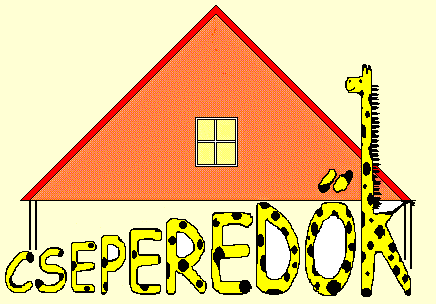 B E S Z Á M O L Ó a Tiszavasvári Bölcsőde 2021. évi szakmai munkájárólKészítette:  Munkácsi Ágnes                   intézményvezetőBevezetés1 . Ellátandó alaptevékenységek A gyermekek védelméről és gyámügyi igazgatásról szóló 1997. évi XXXI. törvény 42§ (1) bekezdésében foglaltak alapján bölcsődei ellátás keretében a három éven aluli gyermekek napközbeni ellátását kell biztosítani. A bölcsődei ellátás keretében az alap ellátáson túl - szolgáltatásként - speciális tanácsadás, időszakos gyermekfelügyelet, gyermekhotel működtetése vagy más gyermeknevelést segítő szolgáltatás is biztosítható. Ezeket a szolgáltatásokat a gyermek hatodik életévének betöltéséig lehet igénybe venni. Ha a gyermek a 3. évét betöltötte, de testi vagy szellemi fejlettségi szintje alapján még nem érett az óvodai nevelésre, és óvodai jelentkezését a bölcsőde orvosa sem javasolja a 4. évének betöltését követő augusztus 31-ig nevelhető és gondozható a bölcsődében.Államháztartási szakágazat: 889110 bölcsődei ellátásAlaptevékenység kormányzati funkció szerinti megjelöléseAz intézmény adataiAz intézmény neve: Tiszavasvári Bölcsőde Rövidített név: TIBEngedélyezett férőhelyszáma: 78 főSzolgáltatási engedély száma: SZ/113/01638-4/2016Önállóan működő költségvetési szerv, melynek gazdálkodási feladatait a Tiszavasvári Város Polgármesteri Hivatal pénzügyi osztálya látja el.Az intézmény székhelye és telephelye Az intézmény székhelye: 4440 Tiszavasvári, Gombás András utca 8/aMűködési területe: Tiszavasvári és Rakamaz városok, Szorgalmatos, Tiszadada, Tiszaeszlár, Tiszanagyfalu, Tímár, Szabolcs községek, valamint Tiszadob nagyközség közigazgatási területeI.2 2021. évi működési adatokI.2.1 AlapellátásA Tiszavasvári Bölcsőde a Szabolcs-Szatmár-Bereg Megyei Kormányhivatal SZ/113/01638-4/2016 sz. jogerős határozata alapján 2016. december 08. napjától határozatlan idejű bejegyzéssel rendelkezik a szolgáltatói nyilvántartásban.Férőhelyszám, gyermekcsoportokAz intézményben 6 gyermekcsoportban gondozzuk a gyermekeket, 78 engedélyezett férőhelyen. 2021-ban összesen 125 fő igényelt bölcsődei ellátást.2021-ban naponta átlagosan beíratott gyermekek száma: 75 fő2021.évi teljesített gondozási napok száma: 12140 2021. évben a napi átlagos létszám 65 fő.2021. évi normatíva szempontjából figyelembe vehető létszám (számított mutató) 62 fő2021. évben – a COVID világjárvány második évében – a szülők eleinte óvatosan, később robbanásszerűen kérték a gyermekeik bölcsődei felvételét. A 2020. évi 95 fős beíratott gyermekkel szemben a 125 benyújtott igény bizonyítja ezt. Az intézményben a járványhelyzet miatt időszakos leállás nem volt. A járványkezeléssel kapcsolatos aktuális protokollt minden esetben betartottuk, így 2021-ben egy alkalommal vált szükségessé egy adott csoportba járó gyermekek, illetve az oltatlan dolgozók karanténba helyezése.2021. évi kihasználtsági adatokI.2.2 Korcsoport összetétel 2021. szeptember 1-december 31-ig:20 hét- 12 hónapos nem volt12 – 23 hónapos 19 fő24 - 35 hónapos 50 fő36 hónap és a fölötti 9 főA számok alapján látható, hogy az elmúlt évben jelentősen megnőtt azoknak a gyermekeknek a száma, akik részére a szüleik az első életévük betöltésekor, vagy kevéssel utána igényeltek bölcsődei ellátást, kezdték el ténylegesen a beszoktatást. A feljáró gyermekek közül még most is a 25-36 hónap közöttiek száma a legmagasabb.A különböző családtámogatások ösztönzően hatnak arra, hogy az anyák a gyermekeiket két éves koruk előtt bölcsődében helyezzék el a munkavállalásuk idejére.I.2.3 Férőhely gazdálkodási stratégiaA 15/1998 (IV. 30.) NM rendelet. 46. § (1) szabályozza a bölcsődei férőhelyek számát, amely szerint a bölcsődei csoportban nevelhető, gondozható gyermekek száma 12 fő. Abban a bölcsődei csoportban, melyben valamennyi gyermek betöltötte a második életévét, legfeljebb 14 gyermek nevelhető, gondozható.A bölcsődében a gyermekek felvétele – a férőhely számot figyelembe véve - a nevelési évben folyamatos. Az előzetesen jelentkezők beszoktatása után (szeptembertől decemberig) az intézmény férőhely kapacitása általában teljes mértékben feltöltött. Évközben felvételre csak akkor van lehetőség, ha a nevelési évben bármely gyermek ellátásának megszüntetését kérik a szülők, vagy a szolgáltatási megállapodás alapján a gyermek ellátásának megszüntetése indokolt. 2021-ben a beíratott gyermekek száma egyenletes emelkedést mutatott, ami a szeptemberi hónapban esett vissza. Ennek oka, hogy az óvodaköteles gyermekek szeptembertől kezdve már nem részesültek bölcsődei ellátásban, az újonnan érkező gyermekek beszoktatása pedig fokozatosan történt. Az ezt követő hónapokban ismét folyamatos emelkedés volt megfigyelhető a beíratott gyermekek létszámát illetően.Gazdálkodási szempontból a 2021-es évben a normatíva számítás három féle módon történt: év elején a 10 napos hiányzási szabály szerint történt a normatíva számítása, ezt követően lehetőség nyílt arra, hogy a bölcsőde férőhelyszámának 80%-át, vagy a 10 napos hiányzási szabályt vegyük figyelembe, a kedvezőbb adatokat tekintve. Az év második felétől a férőhelyszám szerinti számítás lépett életbe. A bölcsődés korosztálynál, még rendszeres bölcsőde látogatás mellett is nagyobb a hiányázások aránya, mint más korosztálynál. Ennek oka, hogy itt kerül kapcsolatba a gyermek először a közösséggel, és a közösségi élettel együtt járó nagyobb fertőzési kockázattal.A három évet betöltött gyermekek szeptemberben kerülnek át az óvodába. Az 1997.évi XXXI. tv. 42/A § (2) bek. értelmében, ha a gyermek a harmadik életévét betöltötte, de testi vagy szellemi fejlettségi szintje alapján még nem érett az óvodai nevelésre és óvodai jelentkezését az  orvos nem javasolja, bölcsődében gondozható negyedik életévének betöltését követő augusztus 31-ig.2021. évben a hivatkozott törvény alapján 2 fő részére javasolta a bölcsőde orvosa –a szülővel egyetértve - a 2021-2022-es nevelési évre is a bölcsődei ellátást. A hivatkozott törvény alapján nyilatkozó szülő mentesül a gyermek óvodai beíratásának kötelezettsége alól.I.2.4. Alapellátáson kívüli szolgáltatásIdőszakos gyermekfelügyeletA gyermekek védelméről és gyámügyi igazgatásról szóló 1997. évi XXXI. törvény 42. § (4) alapján a bölcsőde az alapellátáson túl szolgáltatásként speciális tanácsadással, időszakos gyermekfelügyelettel, gyermekhotel működtetésével, vagy más gyermeknevelést segítő szolgáltatásokkal segítheti a családokat.2015-ben kezdeményeztük, hogy alapellátáson túli szolgáltatásként időszakos gyermekfelügyelettel bővíthessük szakmai programunkat.A szolgáltatás normál bölcsődei csoport üres férőhelyein, külön térítés ellenében nyújtott szolgáltatás. Ezzel meg akartuk teremteni azt a szakmai hátteret, hogy amennyiben van szabad férőhely kapacitás, ki tudjuk azt használni ilyen módon.A 2021-ben egy gyermek számára vettek igénybe időszakos gyermekfelügyeletet. Ez rövid ideig tartó szolgáltatásnyújtás volt, mivel a későbbiekben a szülők kérték a gyermekük bölcsődei felvételét. Úgy ítéltem meg, hogy a szülők lehetőséget biztosítottak maguknak, illetve a gyermeküknek arra, hogy „belekóstoljanak” a bölcsődei életbe. Só terápiaA speciális só-terápiának elsősorban asztma, idült légcsőhurut, pollenek okozta allergiák esetében van jótékony hatása, de egyes bőrbetegségek, ekcéma, pikkelysömör kiegészítő kezelésére szintén alkalmazható. Lényege, hogy a Somadrin klímaoldat párolgása só koncentrációt idéz elő, negatív ionizáció jön létre, így a légzőszervek nyálkahártyái aktiválódnak. Több mint 10 éve alakítottuk ki és használjuk ezt a speciális játszó szobát, ahol a játékkal egyidejűleg egészség megőrző, betegség megelőző szolgáltatást is nyújtunk. A só-szobai játékot speciális „só-homokozóval” is bővítettük. A gyermekek hetente 2 alkalommal, egyenként fél órás időtartamban látogatják a téli időszakban. A szolgáltatást ingyenesen vehetik igénybe a gyermekek. Költségét a bölcsőde alapítványa finanszírozza.Sószobai játék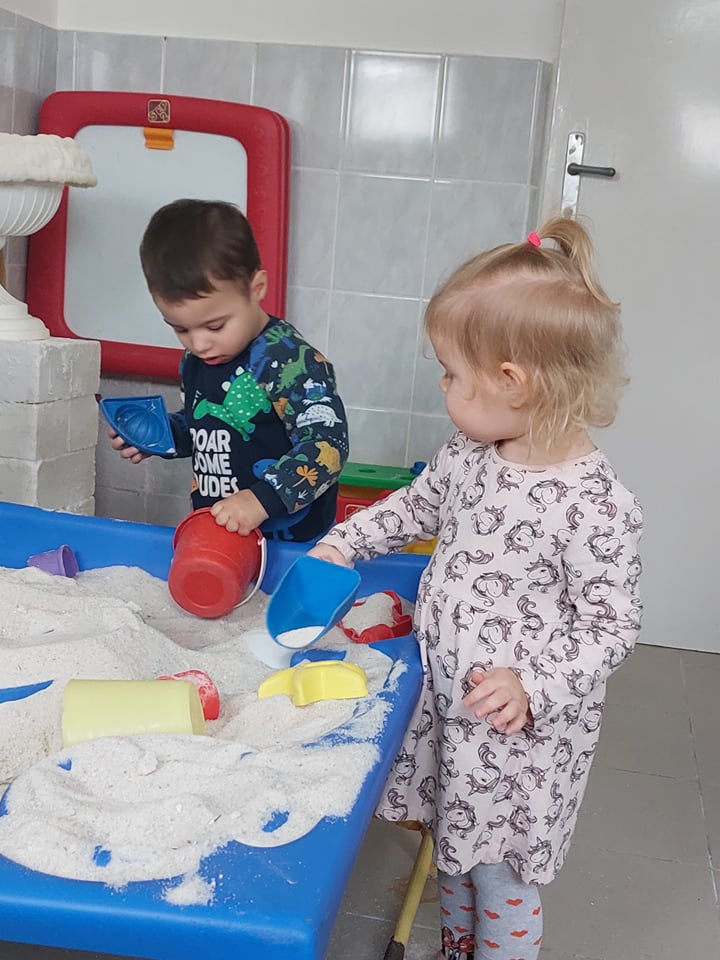 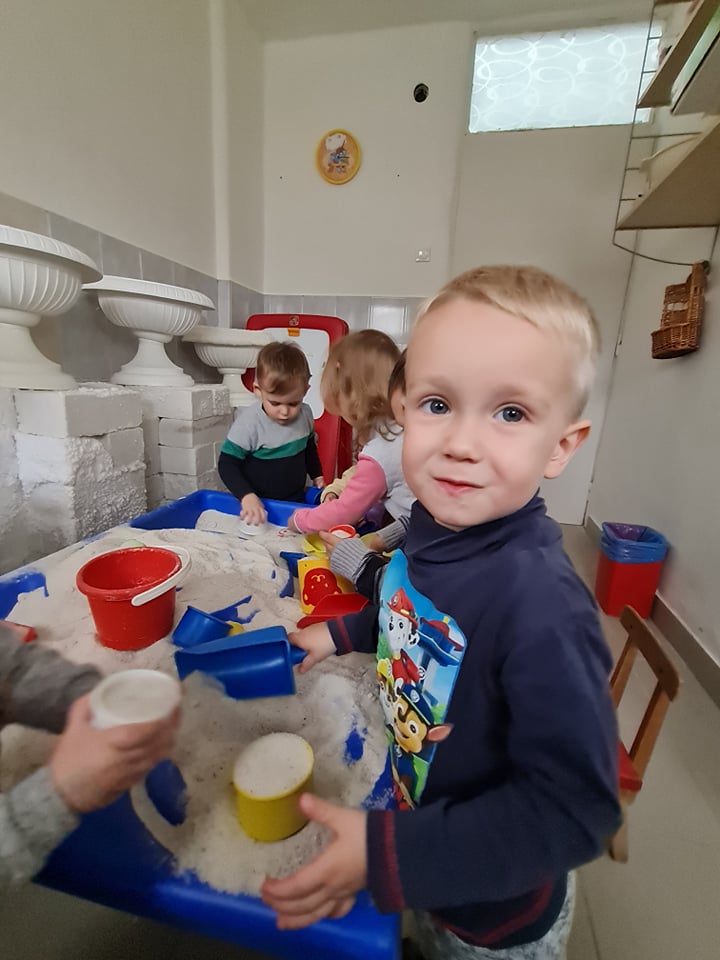 A működés egyéb jellemzőiII.1 A gyermekek felvételének rendjeA gyermek bölcsődei felvételéről a bölcsődevezető dönt, az alábbiak figyelembe vételével:Bölcsődébe a gyermek húsz hetes korától három éves koráig, illetve annak az évnek a december 31-ig vehető fel, amelyben a harmadik évét betölti.Az 1997. évi XXXI. tv. 31.§ (1) bek. értelmében, a személyes gondoskodás igénybevétele – ha a törvény másként nem rendelkezik – önkéntes, az ellátást igénylő kérelmére történik. Cselekvőképtelen személy kérelmét törvényes képviselője terjeszti elő.  Intézményünkben a kérelem benyújtásának írásos formáját alkalmazzuk, az erre rendszeresített „Felvételi kérelem” nyomtatványon. 2021. évben elérhetővé vált a bölcsődénk honlapja is, ahol a bölcsődei ellátást igénylő szülők online kitölthetik a jelentkezési lapot. Ebben az esetben – különös tekintettel a járványhelyzetre – csökken a személyes találkozás lehetősége. Ez a jelentkezési forma egyre népszerűbb a szülők között, szívesen élnek ezzel a lehetőséggel.Az 1997. évi XXXI. Tv. 139 § értelmében nyilvántartásba vesszük a kérelmezőt, erről a szülőt, vagy más törvényes képviselőt írásban értesítjük. A személyes gondoskodást nyújtó ellátás igénybevételét az intézményvezető intézkedése alapozza meg. Az intézményvezető a döntéséről írásban tájékoztatja a kérelmezőt, illetve törvényes képviselőjét. Ha a kérelmező illetve törvényes képviselő a döntést vitatja, az arról szóló értesítés kézhezvételétől számított nyolc napon belül a fenntartóhoz fordulhat. Ez irányadó abban az esetben is, ha az intézmény vezetője az ellátás igénybevételéről nem intézkedik. Ilyen esetben a fenntartó határozattal dönt. Amennyiben az intézményvezető az igénybevételről dönt, az ellátás megkezdése előtt a kérelmezővel, illetve törvényes képviselőjével az ellátás megkezdése előtt megállapodást köt.A 1997. évi XXXI. tv. 41.§ (1) bekezdés szerint a gyermekek napközbeni ellátásaként a gyermek életkorának megfelelő nappali felügyeletet, gondozást, nevelést, foglalkoztatást és étkeztetést kell megszervezni. A napközbeni ellátás keretében biztosított szolgáltatások időtartama lehetőleg a szülő, törvényes képviselő munkarendjéhez igazodik. (2) A gyermekek napközbeni ellátását különösen az olyan gyermek számára kell biztosítani,a) akinek fejlődése érdekében állandó napközbeni ellátásra van szüksége,b) akit egyedülálló vagy időskorú személy nevel,c) akinek a szülője, törvényes képviselője szociális helyzete miatt az ellátásáról nem tud gondoskodni.A 43.§ szerint: A bölcsődei felvétel során előnyben kell részesíteni, ha a gyermek szülője, más törvényes képviselője a felvételi kérelem benyújtását követő 30 napon belül igazolja, hogy munkaviszonyban vagy munkavégzésre irányuló egyéb jogviszonyban áll. Ezen túlmenően a felvétel során előnyt élvez: a rendszeres gyermekvédelmi kedvezményre jogosult gyermeka három vagy több gyermeket nevelő családban élő gyermekaz egyedülálló szülő által nevelt gyermeka védelembe vett gyermek.A további felvételt egyéni elbírálással – elsődlegesen a jelentkezési sorrend alapján – az intézményvezetője dönti el. Férőhelyhiány esetén a jelentkező „várólistára” kerül.A sorrendiség figyelembe vétele nélkül a gyermek bölcsődei ellátását biztosítani kell, ha gyámhatóság a gyermekek védelméről és a gyámügyi igazgatásról szóló 1997. évi XXXI. tv. 68.§ alapján védelembe vételt rendelt el és kötelezte a szülőt, hogy folyamatosan vegye igénybe a gyermekek napközbeni ellátását. Az ellátás megszűnik (1997.évi XXXI.tv. 37A§):a határozott idejű elhelyezés esetén a megjelölt időtartam - illetve a meghosszabbított időtartam - leteltével,a jogosultsági feltételek megszűnésével.Az önkéntesen igénybe vett gyermekjóléti ellátás megszüntetését a jogosult, illetve törvényes képviselője kérelmezheti, melynek alapján az intézményvezető az ellátást megszünteti. Az ellátás a megegyezés időpontjában, illetve ennek hiányában a megállapodásban foglaltak szerint szűnik meg.Az intézményvezető az önkéntesen igénybe vett gyermekjóléti és gyermekvédelmi ellátást megszünteti, ha a jogosult a házirendet ismételten súlyosan megsértibölcsődei nevelési év végén (augusztus 31.), ha a gyermek a harmadik életévét betöltötteMeg kell szüntetni annak a gyermeknek az ellátását, aki a bölcsőde orvosának szakvéleménye szerint egészségi állapota miatt bölcsődében nem gondozható, illetőleg magatartászavara veszélyezteti a többi gyermek fejlődését. Gyvt.42/A (4)A gyermek folyamatos 4 hétig tartó hiányzása esetén, ha a szülő/törvényes képviselő nem él jelzéssel a hiányzás okáról, és a visszatérés várható időpontjáról.A gyermekjóléti ellátás megszüntetéséről, illetve az ellene tehető panaszról írásban értesíti a jogosult törvényes képviselőjét. Egyet nem értés esetén a jogosult törvényes képviselője, az értesítés kézhezvételétől számított 8 napon belül a fenntartóhoz fordulhat. A fenntartó végrehajtó határozatáig az ellátást biztosítani kell.A bölcsődei jelentkezés a nevelési évben folyamatos, a felvétel időpontja az intézmény és a szülő megállapodásán alapul. 2021. évben elutasító határozat nem született, de a férőhelyszámot figyelembe véve december 31-ig 9 gyermek jelentkezési lapja került „várólistára”.2021. évben 10 gyermek igényelt bölcsődei ellátást Tiszavasvárin kívüli településekről.6 fő Szorgalmatos 4 fő TiszadobII.2. A bölcsőde nyitva tartása, bölcsődei szünetekAlapellátásA bölcsőde nyitvatartási rendjét a fenntartó határozza meg, figyelembe véve a bölcsődébe járógyermekek szüleinek munkakezdését és befejezését, valamint a bölcsődéből a munkahelyre történő utazás, illetve visszautazás időtartamát.Bölcsődénk reggel 6.30-tól – 18 óráig tart nyitva. Alapfeladatként nyújtott ellátás esetén egy gyermek napi gondozási ideje legalább 4 óra, de a napi 12 órát nem haladhatja meg. 15/1998 (IV. 30) Nm rend 37§ (2)Időszakos gyermekfelügyeletA gyermekfelügyelet előzetes bejelentés alapján vehető igénybe, reggel 7 óra és délután 16 óra között.Só terápiaIgénybevétele bölcsődei alcsoportonként (12 alcsoport), beosztás alapján történik 8.30-tól 11.00-ig terjedő időben.15.00-17.00 között a bölcsődés gyermekek és testvér gyermekek szülői felügyelettel térítés nélkül látogathatják.Bölcsődei szünetekNyári szünet15/1998 (IV. 30) Nm rend 37§ (3) A fenntartó minden év február 15-éig tájékoztatja a szülőket a bölcsődei ellátást nyújtó intézmény, szolgáltató nyári nyitvatartási rendjéről. A nyári zárva tartás időtartamát a fenntartó legfeljebb 5 hétben határozhatja meg.A bölcsőde nyári nyitvatartási rendjének szabályozása [Gyvt. 43. § (4) bek.] A bölcsődékben a nyári nyitva tartás rendjét a fenntartó hagyja jóvá. Ennek keretében határozza meg azt az időtartamot is, amikor nyáron a bölcsőde bezár. Csak akkor lehet éves karbantartásokat, felújításokat végezni, amikor a bölcsődében nem gondoznak gyermekeket. Bölcsődénkben – hosszú évek tapasztalatát felhasználva - június utolsó- és július első két hetére van tervezve a nyári bezárás. Ekkor a szülők nyári szabadságolása, az iskolai nyári szünet, és az óvodai ügyelet miatt alacsonyabb az ellátást igénybe venni kívánók létszáma.  Ezen időszak alatt ügyeleti ellátást nem tudunk az intézményben biztosítani.Az ügyeleti igénylésre vonatkozó felmérésünk tapasztalata az, hogy a szülők a 3 hetes leállás ideje alatt gyermekeik ellátásáról tudnak gondoskodni saját szabadságuk terhére.Gondozás-nevelés nélküli munkanap (15/1998 NM. rend. 43§ (1)A bölcsődében április 21-e, vagy ha az heti pihenőnapra vagy munkaszüneti napra esik, az azt követő legközelebbi munkanap, minden évben nevelés-gondozás nélküli munkanap. A nevelés-gondozás nélküli munkanap célja a bölcsődében dolgozók szakmai fejlesztése. A nevelés-gondozás nélküli munkanapon a bölcsődei ellátás keretében - erre irányuló szülői kérés esetén - a gyermek felügyeletét és étkeztetést kell biztosítani. A szülőket február 15-ig tájékoztatni kell a nevelés-gondozás nélküli munkanapról és a nevelés-gondozás nélküli munkanapon a gyermek felügyelete és az étkeztetés biztosítása iránti igény bejelentésének lehetőségéről.2021-ben a Magyar Bölcsődék Napján - a járványhelyzet miatt - nem valósulhatott meg az a több éves hagyomány, hogy a környező települések, a megye több bölcsődéjének szakembereivel közösen ünnepeljük az Első Magyar Bölcsőde megalakulását, a bölcsődei ellátás megszületését. Április 21-én, a gondozás-nevelés nélküli munkanapon a bölcsődénk kollektívája csapatépítés, egészségmegőrzés céljából kerékpártúrán vett részt. Így ünnepeltük a bölcsődék megalakulását. Téli szünetTörvény által nem meghatározott bölcsődei szünet. Indoka a karácsonyi ünnepek miatti nagyobb mértékű szülői szabadságolás, ezáltal az alacsony bölcsődei létszám. Előnye a dolgozói szabadságok zökkenőmentes kiadása.Igény esetén a szolgáltatást biztosítjuk.II.3. Nyilvántartási rendszer - KENYSZI (Központi Elektronikus Nyilvántartás a Szolgáltatást Igénybevevőkről)A szociális, gyermekjóléti és gyermekvédelmi szolgáltatók, intézmények ágazati azonosítójáról és országos nyilvántartásáról szóló 226/2006. (XI. 20.) Korm. rendelet tartalmazza az igénybevevői nyilvántartás vezetésének szabályait.A fenntartó által megbízott E-képviselő jogosult a napi nyilvántartások vezetésére. Intézményünkben ez a személy az intézmény vezetője.Az elektronikus nyilvántartási rendszer 2012-től működik. Az adatszolgáltatás az igénybe vevők Gyvt. szerinti adatainak rögzítéséből és a napi jelentésből áll.II.4. GyermekétkeztetésAz intézményben a gyermekétkeztetési feladatok ellátására 150 adagos saját főzőkonyha üzemel (eng.sz: 1341/2017)37/2014. (IV. 30.) EMMI rendelet közétkeztetésre vonatkozó táplálkozás-egészségügyi előírásainak megfelelően látjuk el a gyermekétkeztetést, valamint ezen felül a rászoruló gyermekek szünidei gyermekétkeztetését.2021-ben:2020-ban a COVID helyzet miatt a Veszélyelemzés és Kritikus Szabályozási Pontok (HACCP) rendszerének kialakítása, és működtetése megoldott volt, de a kézikönyve átdolgozása nem valósult meg. Ez az átdolgozás 2021-ben megvalósult. Az élelmezésvezető az EPER könyvelő program konyha modulját használja az élelmezési bevételek és kiadások, az anyag kiszabatok könyvelésének céljáraA konyhai dolgozók munka alkalmassági vizsgálata 2021-ben megoldott volt.2021-ben a főzőkonyhához kapcsolódó földes áru raktár tisztasági festését a szünidei gyermekétkeztetés folyamatos üzemelése mellett tudtuk elvégezni.Konyhai dolgozói létszám:Közalkalmazott 1 fő élelmezésvezető1 fő szakács1 fő konyhai kisegítő szakács végzettséggelKözfoglalkoztatott 4 fő konyhai kisegítőNyersanyagnorma:A fenntartó 42/2019 (XII.19) sz. rendeletével 2020. 02.01-től jóváhagyott napi élelmezési nyersanyagnorma bruttó 358.- Ft 2021. évben változatlan maradt.2021. évben az intézményi gyermekétkeztetés mutató száma 50 fő volt, mely lényegesen magasabb az előző évihez képest. Ennek oka a bölcsődét igénybe vevő gyermekek magasabb létszáma volt.Térítési díj:A gyermekjóléti alapellátás keretében biztosított gyermekek napközbeni ellátásáért térítési díjat kell fizetni.A szolgáltatás intézményi térítési díját Tiszavasvári Város Önkormányzat Képviselő Testülete rendeletben állapítja meg. A 1997.évi XXXI. tv. (továbbiakban Gyvt.) 146.§ (2) bekezdés alapján a törvényben meghatározott térítési díjat az ellátást igénybe vevő gyermek esetén a szülői felügyeletet gyakorló szülő, vagy más törvényes képviselő fizeti meg.Az intézményi térítési díjat külön kell meghatározni:gyermek gondozására, nevelésére, nappali felügyeletére, valamint étkeztetésére.Tiszavasvári Város Önkormányzata 6/2018 (III.29) sz. rendeletében a fizetendő gondozási díj mértékét 0.- Ft-ban állapította meg, és ezt 42/2019 (XII.19) önkormányzati rendeletével változatlanul hagyta.Gyermekétkeztetésért fizetendő intézményi térítési díj mértékét az önkormányzati rendelet határozza meg.Gyermekétkeztetés esetén a kedvezményt az intézményvezető a Gyvt. 21/B § (1)-(6) bekezdésében foglaltak alapján állapítja meg.A Gyvt. 21/B § (1) bekezdése alapján az intézményi gyermekétkeztetést ingyenesen kell biztosítani a bölcsődei ellátásban részesülő gyermek számra ha:rendszeres gyermekvédelmi kedvezményben részesül a gyermektartósan beteg, vagy fogyatékos, vagy olyan családban él, melyben tartósan beteg, vagy fogyatékos gyermeket nevelnekolyan családban él, amelyben három, vagy több gyermeket nevelnekolyan családban él, amelyben a szülő nyilatkozata alapján az egy főre jutó havi jövedelem összege nem haladja meg a kötelező legkisebb munkabér személyi jövedelemadóval, munkavállalói, egészségbiztosítási és nyugdíjjárulékkal csökkentett összegének 130 %-átnevelésbe vettékAz ingyenesen étkezők és teljes térítési díjat fizetők száma 2021-ben2021. évben a bölcsődét igénybe vevő gyermekek 75%-a valamilyen jogcímen ingyenes étkezésben részesült.Az ingyenes étkezők megoszlása jogosultsági címenként 2021-benA térítési díjak beszedéseA térítési díjakról szóló számlát minden hónapban előre, a hónap 10. napjáig az élelmezésvezető készíti el. A fizetésre kötelezettek, átutalással, vagy a postai csekk befizetésével teljesíthetik a befizetést. A térítési díjak beszedése nem mindig zökkenőmentes. Több esetben kell élni a fizetési felszólítással. II.5. Szünidei gyermekétkeztetésA települési önkormányzat a szünidei gyermekétkeztetés keretében a szülő, törvényes képviselő kérelmére a déli meleg főétkezést a hátrányos helyzetű gyermek és a rendszeres gyermekvédelmi kedvezményben részesülő, halmozottan hátrányos helyzetű gyermek részére ingyenesen biztosítja, és ezen kívül további gyermekek, így különösen a rendszeres gyermekvédelmi kedvezményre jogosult gyermekek részére is.A bölcsődei ellátásban, óvodai nevelésben részesülő gyermekek számára a bölcsődei ellátást nyújtó intézmény és az óvoda zárva tartásának időtartama alatt valamennyi munkanapon, egyébként a nyári szünetben legalább 43 munkanapon, legfeljebb a nyári szünet időtartamára eső valamennyi munkanapon étkezést kell biztosítani.Az őszi, téli és tavaszi szünetben a tanév rendjéhez igazodóan szünetenként az adott tanítási szünet időtartamára eső valamennyi munkanapon köteles megszervezni, és ennek keretén belül a szülő, törvényes képviselő kérelmének megfelelő időtartamban az adott gyermek részére étkezést biztosítani. (Gyvt. 21/C§)A bölcsőde főzőkonyhája 2021-ben biztosította a fenti jogcímen igényelt bölcsődés korú gyermekek számára a „kor specifikus” étkeztetést.II.6. Ellátottak érdekképviseleteA gyermekek védelméről és a gyámügyi igazgatásról szóló 1997.évi XXXI. törvény 35.§ alapján a fenntartó a Bölcsődében a gondozottak érdekképviseletét szolgáló Érdekképviseleti Fórumot működtet.Az Érdekképviseleti Fórum 4, határozatlan időre választott főből áll, tagjainak összetétele az 1997.évi XXXI. tv 35§ (2) (3) bekezdéseire tekintettelaz ellátásban részesülő gyermekek szülei, illetve törvényes képviselői közül választás alapján 2 fő.az intézmény dolgozóinak képviseletében választás alapján 1 főaz intézményt fenntartó szervezet képviseletében kijelölés alapján 1 főAz Érdekképviseleti Fórum évente legalább egy alkalommal, de szükség szerint ülésezik.2021-ben újjáalakult az intézményben működő érdekképviseleti fórum, mivel a fenntartó részéről delegált képviselő mandátuma előzőleg lejárt. Új személyekkel – fenntartó képviselője, intézményi delegált, szülői képviselők – folytatja a munkáját az érdekképviseleti fórum.2021-ben az ellátással kapcsolatos panasz nem érkezett.Emberi erőforrásokkal kapcsolatos mutatókA 15/1998 (IV.30) NM rend 1. sz. melléklete határozza meg a bölcsődében a szakdolgozók létszámának minimumát. Az intézmény szakmai létszáma 2021. októberig megfelelt a törvényi előírásoknak. Azt követően a régi intézményvezető nyugdíjazása, az új intézményvezető kinevezése miatt egy fő kisgyermeknevelői álláshely megüresedett. A pályázati kiírást és elbírálást követően egy fő szakképzett kisgyermeknevelő kinevezése megtörtént, amivel a törvényi előírásoknak megfelel a szakdolgozói létszám.III.1. LétszámadatokEngedélyezett közalkalmazotti álláshelyek száma 2021.december 31.-én: 21 főSzakdolgozói létszám 2021 évben 15 fő1 fő intézményvezető 14 fő kisgyermeknevelő gyermekorvos (gyermekcsoportonként havi négy órában)Gondozást-nevelést segítők létszámaBölcsődei dajka 3 fő Egyéb közalkalmazotti munkakörök 1 fő élelmezésvezető 1 fő szakács1 fő konyhai kisegítő szakács végzettséggeldietetikus (vállalkozói szerződéssel)Közfoglalkoztatott munkakörök (létszáma változó)1 fő karbantartó3 fő konyhai kisegítő3 fő takarító1 fő kisgyermeknevelőMegállapítható, hogy intézményünkben a szakdolgozói létszám megfelel a hivatkozott rendelet előírásainak.A 15/1998 (IV.30) NM rendelet 2. sz. melléklete határozza meg a szakdolgozók elfogadható képesítését. 2021-ben minden szakdolgozó képesítése megfelelt a vonatkozó törvényi előírásoknakA kisgyermeknevelők közül 2 fő további szakképesítéssel is rendelkezik:1 fő gyógypedagógus1 fő mentorpedagógusSzakmai programunk alapján ezeket a további szakképesítéseket hasznosítani tudjuk.A bölcsődei dajka munkakörbe átsorolt személynek legkésőbb 2019. december 31-éig kellett megfelelnie a 15/1998. (IV.30.) NM rendelet 2. számú melléklet II. Rész „I. Alapellátások” cím 2.1. és 2.2. pontjában a bölcsődei dajka munkakörhöz megállapított képesítési követelménynek, amely egy, a miniszteri rendeletben előírt FAT-os tanfolyam. A dajka munkakörben foglalkoztatottak mindannyian rendelkeznek a hivatkozott tanfolyammal.II.2. Szakdolgozók képzettség szerinti csoportosításaAz egyéb szakdolgozók közül:az étkeztetést felügyelő, vezető, élelmezésvezető képesítéssel rendelkezika szakácsnő, a közétkeztetési rendelet előírásainak megfelelően diétás szakács képesítéssel is rendelkezikA kisegítő munkakörök vonatkozásában a megfelelő feladat ellátás csak a közfoglalkoztatottak létszámával együtt megoldható. A bölcsődében a munkaerőmozgás az utóbbi években felgyorsult. A nők 40 év munkaviszony utáni nyugdíjazása szinte minden évben érintette az intézmény dolgozói állományát. 2021-ben is nyugdíjazás miatt történt munkaerőmozgás. Jelenleg elmondható, hogy a kisgyermeknevelő képzés felfelé ívelő pályán van. A régióban 2 főiskolán is folyik a képzés, mely kielégíti a megnövekedett szakdolgozói igényt. Számunkra is fontos ez, mert intézményünkben a kisgyermeknevelők életkorát vizsgálva néhány éven belül komoly gondot fog jelenteni az utánpótlás kérdése. Az intézményben dolgozó felsőfokú képesítéssel rendelkező kisgyermeknevelők közül jelenleg 2 fő levelező tagozaton hallgatója a Debreceni Egyetemnek, illetve a Nyíregyházi Egyetemnek. Fontosnak ítélem meg, hogy a gondozó-nevelő munka minőségét fenntartsuk, növeljük. Véleményem szerint ez magasabban képzett szakmai dolgozókkal valósulhat meg. A pedagógus életpálya bevezetése, kiterjesztése a bölcsődei diplomás kisgyermeknevelőkre mindenképp ösztönzőleg hat arra, hogy a közép- és felsőfokú végzettségűek is kedvet kapjanak arra, hogy néhány éven belül diplomát szerezzenek.III.3. Kisgyermeknevelők életkor szerinti csoportosítása 2021-benA fenti diagramból látható, hogy a kisgyermeknevelők kora szerinti csoportosításban a legnagyobb részt a 41-50 év közöttiek töltik ki. A nyugdíjazások miatt fokozatosan kicserélődő tendenciát mutat a fiatalabb korosztály jelenléte is (50 év felettiek helyett a 20-40 év közöttiek). III.4. TovábbképzésA gyermekjóléti és gyermekvédelmi tevékenységet végző szakemberek számára kötelező a szakmai továbbképzés, a részletes szabályokat a 9/2000. (VIII.4.) SZCSM rendelet tartalmazza.2018-tól átalakult a szakdolgozók továbbképzésének rendszere, és háromszintűvé vált. Az eddigi 6 éves továbbképzési időszak 4 évre módosult.kötelező továbbképzés: az ágazat tekintetében szükséges, lényeges alapkompetenciák megszerzésére irányul. A továbbképzési pontok legalább 20%-át kötelező továbbképzés teljesítésével kell megszereznie a munkavállalónak.munkakörhöz kötött továbbképzés:  az adott munkakörhöz, érintett ellátotti csoportokhoz kapcsolódó speciális, módszer specifikus ismeretek megszerzésére irányul. A továbbképzési pontok legalább 40%-át munkakörhöz kötött továbbképzés teljesítésével kell megszereznie a munkavállalónak.választható továbbképzés: az egyéni érdeklődés figyelembevételével az önismeret, az egyéni kompetenciák vagy egyéb speciális ismeretek megszerzését célozza. A továbbképzési pontok 40%-át választható továbbképzés teljesítésével szerezheti meg a munkavállaló.A kötelező továbbképzések tervezése a fentiek figyelembevételével, előre meghatározott ütemterv alapján történik. A kötelező továbbképzési pontok megszerzésének finanszírozása több forrásból tevődik össze. A dolgozó által vállalt költségek, a munkáltató által vállalt költségek, és az EFOP programokból államilag támogatott, ingyenes programok. 2021-ben:3 fő vett részt munkakörhöz kötött továbbképzésen.1 fő választható továbbképzésen vett résztÖnképzésA bölcsődében április 21-e, vagy ha az heti pihenőnapra vagy munkaszüneti napra esik, az azt követő legközelebbi munkanap, minden évben nevelés-gondozás nélküli munkanap. (15/1998 NM rend. 45/A §) nevelés-gondozás nélküli munkanap célja a bölcsődében dolgozók szakmai fejlesztése.2021-ben a COVID járvány miatt nem volt lehetőségünk megrendezni 6. alkalommal a Magyar Bölcsődék Napját, mely ünnepséggel egybekötött szakmai nap szerepét is betölti. Lehetőségünk nyílt arra, hogy házi továbbképzés keretében autista szakértő gyógypedagógus előadását hallgathattuk meg az intézményben. Az elméleti ismeretek mellett szituációs tanácsokat adott át, konkrét, nehézséget okozó helyzetek megoldásában nyújtott segítséget.III.5.  Jubileumi jutalom, szakmai elismerés 2021-benA nyugdíjba vonuló intézményvezető 40 éves munkaviszony után megkapta az őt megillető jubileumi jutalmat. A „Kicsi vagyok én…” Alapítvány kuratóriumának ajánlását és a kollektíva javaslatát figyelembe véve szintén a régi intézményvezető vehette át az „Év kisgyermeknevelője” alapítványi díjat is. Ellenőrzések 2021-benA Magyar Államkincstár 2021.07.01-től kezdte meg az államháztartásról szóló 2011. évi CXCV törvény 68/B. § alapján szabályszerűségi pénzügyi ellenőrzést az Önkormányzat és intézményeinél. Az ellenőrzéshez kapcsolódóan adatokat, szabályzatokat bocsájtottunk a vizsgálatot végzők rendelkezésére. 2021. szeptember hónapban hatósági ellenőrzést folytatott le a Szabolcs-Szatmár-Bereg Megyei Kormányhivatal Gyámügyi és Igazságügyi Főosztálya, a Népegészségügyi Osztálya, illetve módszertani ellenőrzést végzett a Magyar Bölcsődék Egyesülete az intézményben. A szakmai és a módszertani ellenőrzés során hibát, hiányosságot nem tártak fel, az intézményben folyó szakmai és élelmezési munkát pozitívan értékelték. A gyámügyi ellenőrzés apróbb hiányosságok kijavítását kezdeményezte, melyek az ellenőrzés lezárását követően megtörténtek.Az Állami Számvevőszék 2021-ben végezte a „Az önkormányzati intézmények ellenőrzése – Az önkormányzat és társulás irányítása alá tartozó intézmények integritásának monitoring típusú ellenőrzése” megnevezésű vizsgálatot. A jelentésben megfogalmazott hiányosságok, hibák javításra kerültek.Belső ellenőrzés keretében az intézményben foglalkoztatott közalkalmazottak besorolásának és alkalmazott pótlékainak vizsgálata történt. A vizsgálat eredményeként a szükséges intézkedéseket megtettük.Szakmai munkaIntézményünkben a szakmai munka a Bölcsődei nevelés-gondozás országos alapprogramja alapján kidolgozott helyi nevelési program szerint folyik (15/1998 (IV.30) NM rend. 41§ (1) (2)A bölcsőde szakmai programjának aktuális, módosított változata 2021. évben a fenntartó által elfogadásra került.Nevelési célok és feladatok kisgyermekkorbanA bölcsődei nevelés célja, hogy a kisgyermekek elsajátítsák azokat a készségeket, képességeket, amelyek segítik őket abban, hogy hatékonyan és kiegyensúlyozottan viselkedjenek saját kulturális környezetükben, sikeresen alkalmazkodjanak annak változásaihoz. A bölcsődei nevelés mindezt olyan szemlélettel és módszerekkel teszi, amelyek segítik a családi nevelés elsődlegességének tiszteletét.A bölcsődei nevelés további célja, hogy a koragyermekkori intervenció szemléletének széles körű értelmezésével összhangban minden kisgyermekre és családjára kiterjedő prevenciós tevékenységet folytasson. A bölcsődei ellátást nyújtó intézmény, szolgáltató családbarát intézményként, szolgáltatásként hozzájárul a családok életminőségének javításához, a szülők munkavállalási esélyeinek növeléséhez.Az első kötődések kialakulásának, és megerősödésének az elősegítése, valamint az aktív tevékeny életmód kialakítása, derűs kisgyermekkor biztosítása.Ezen nevelési célok megvalósítása érdekében, bölcsődei gondozás-nevelés általános alapelveinek figyelembe vételével fogalmaztuk meg az intézményünkben folyó munka elsődlegességeit. V.1. Az intézmény kapcsolatrendszereA mi hivatásunkban a legfőbb értéket az emberi kapcsolatok határozzák meg. Kisgyermeknevelő– szülő kapcsolat:folyamatos napi információ csereszülői értekezletek (évente minimum 2 alkalommal, de szükség szerint)Családlátogatás (90%-ban tudjuk elvégezni)ismételt családlátogatás (problémás helyzetekben)szülőcsoportos beszélgetések (szülők által fontosnak ítélt nevelési helyzetekről)folyamatos szülővel történő beszoktatás lehetőségecsaládi rendezvényekszülői munkaestekhirdetőtáblacsaládi füzetírásos tájékoztatásnyílt napokKisgyermeknevelő – gyermek kapcsolat:A szülővel történő közös ismerkedéssel kezdődik. A gyermek érzi, hogy az édesanyja kiben bízik meg, kire bízza rá. A családlátogatás során saját otthonában találkozhat a kisgyermeknevelőkkel. A beszoktatást már részben ismerősként kezdhetik el. Egyéni bánásmód, állandóság, rendszeresség, fokozatosság előtérbe helyezése.Munkatársi kapcsolatok:továbbképzéseken való részvételházi továbbképzésekesetmegbeszéléseken való részvételszakmai tapasztalatcserék konferenciákon való részvételkommunikációs tréning melynek segítségével a kisgyermeknevelők a szülőkkel való beszélgetéshez kapnak segítségetKapcsolat az óvodávalA bölcsődéből az óvodába távozó gyermekek zavartalan átadása érdekében a bölcsőde vezetője és a kisgyermeknevelők kapcsolatot tartanak a fogadó óvodákkal.Az óvoda a gyermekcsoportok összeállításánál figyelembe veszi a bölcsődéből együtt óvodába kerülő gyermekeket.Az évközi átadásokat a bölcsődéből az óvodába a gyermek személyiség fejlődése szempontjából kerülni érdemes, és nem is gyakorlat a két intézmény között. Kapcsolat a gyermekjóléti szolgálattalAz 1997. évi XXXI. tv 17. § alapján a bölcsőde gyermekvédelmi rendszerhez kapcsolódó feladatot lát el, a gyermek családban történő nevelkedésének elősegítése, a gyermek veszélyeztetettségének megelőzése és megszüntetése érdekében.Köteles jelzéssel élni a gyermek veszélyeztetettsége esetén a gyermekjóléti szolgálatnál, eljárást kezdeményezni a gyermek bántalmazása, illetve súlyos elhanyagolása vagy egyéb más, súlyos veszélyeztető ok fennállása esetén.A bölcsőde rész vesz az észlelő és jelző rendszer munkájában, együttműködése a gyermekjóléti szolgálattal kétirányú és folyamatos. Módszerei:jelzés a gyermek veszélyeztetettségének észlelése eseténtanácskozásokon való részvételéves beszámoló készítése az intézmény gyermekvédelmi tevékenységérőlpedagógiai vélemény készítése a gondozott gyermekről a gyermekjóléti szolgálat kéréséreKapcsolat a felsőoktatási képző intézményekkelBölcsődénk aktív szerepet vállal a kisgyermeknevelők képzésében. Gyakorló terepintézménye vagyunk:a Debreceni Egyetem Gyermeknevelési és Gyógypedagógiai Karánaka Nyíregyházi Egyetem Pedagógiai KaránakA hallgatók mentorálását, gyakorlati felkészítését, a gyakorlati vizsgák lebonyolítását mentorpedagógus kolléga biztosítja.2021-ben 1 hallgató gyakorlati felkészítését segítette és végezte intézményünk.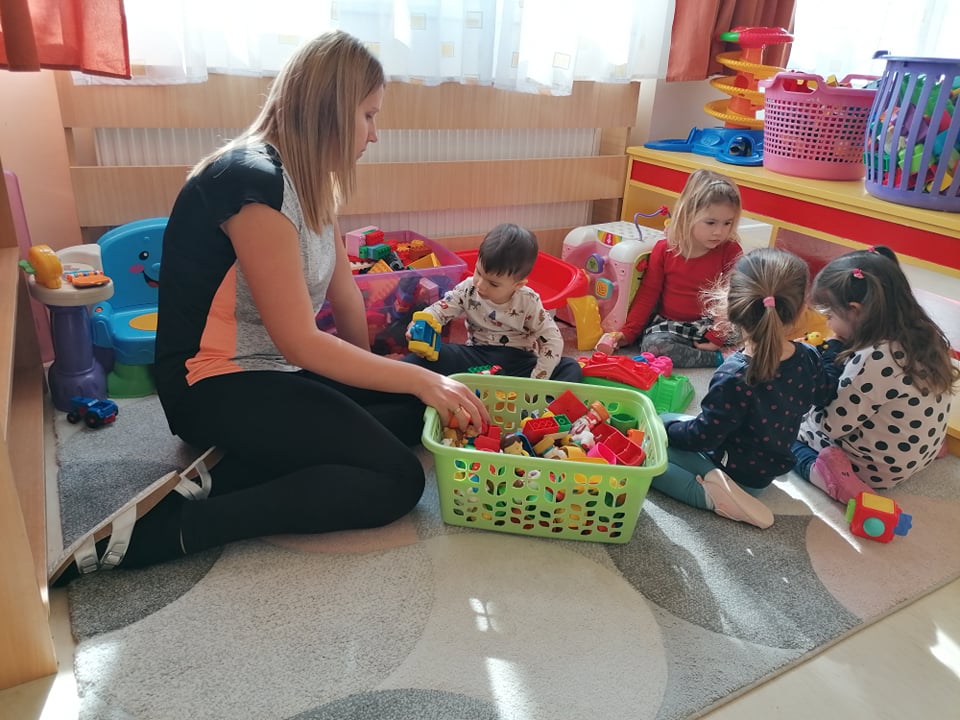 Kapcsolattartás a szakmai szervezetekkel Intézményünk közeli és eredményes kapcsolatot tart fent: a Szolnok Megyei Regionális Bázis Intézménnyela Szabolcs-Szatmár Bereg Megyei módszertani tanácsadóvala Magyar Bölcsődék EgyesületévelA fenntartóval való kapcsolattartásTiszavasvári Város Önkormányzata: értekezleteken, rendezvényeken való részvétel, a működés jogszerűségének biztosítása céljából történő együttműködés, beszámolók készítése.Tiszavasvári Városi Kincstár: gazdálkodási-pénzügyi szempontból történő folyamatos együttműködés 2021.07.01-ig, a Kincstár megszűnéséig.Kapcsolattartás más intézményekkelKözművelődési intézmények: egymás rendezvényeinek látogatásaTIVA-Szolg Kft:közfoglalkoztatással kapcsolatos együttműködés közétkeztetéssel kapcsolatos szakmai egyeztetésekszakmai képzések, továbbképzések egyeztetése rendezvényekkel kapcsolatos együttműködés karbantartási munkák megrendelése, kivitelezése Kapcsolattartás a Bölcsődei Alapítvány kuratóriumávalAlapítványi díj odaítéléséhez javaslattételBölcsődei rendezvények támogatásával kapcsolatos együttműködés Gyermeknapi rendezvény, Magyar Bölcsődék Napja Szolgáltatások támogatásaSó szoba üzemeltetési költségeinek finanszírozásaPénzbeli támogatással kapcsolatos igények benyújtásaEszköztámogatással kapcsolatos kérésekPályázatírással kapcsolatos együttműködésV.2. Gyermekvédelmi munkaAz 1997 évi XXXI. tv a gyermekek védelméről és a gyámügyi igazgatásról meghatározza a jelzőrendszer tagjait, kötelező együttműködésüket, és feladataikatA bölcsőde az észlelő és jelző rendszer része, és rendszeresen részt vesz a gyermekjóléti szolgálat észlelő és jelzőrendszeri megbeszélésein. Az intézményt a bölcsődevezető, vagy helyettese képviseli, aki tájékoztatja a gyermekjóléti szolgálatot a problémás helyzetekről, és javaslataival segíti a jelzőrendszer munkáját.2021. évben is rendszeresen részt vettünka gyermekvédelmi észlelő és jelző rendszer munkájában (éves beszámoló készítése, megbeszéléseken való részvétel)jellemzést készítettünk a gyermekekről, családokról a gyermekjóléti szolgálat, fejlesztő központ részéreszükség esetén jelzéssel élünk a gyermekjóléti szolgálat felé 2021. évben a bölcsődei ellátottak közül 3 fő részesült rövidebb-hosszabb ideig gyermekvédelmi kedvezményben.Nagycsaládból érkezett 25 fő.A hátrányos és halmozottan hátrányos helyzet megállapításának szabályait a gyermekek védelméről és a gyámügyi igazgatásról szóló 1997. évi XXXI. törvény 67/A, § határozza meg.  Ez alapján 2021-ben:Hátrányos helyzetű gyermek 2 főHalmozottan hátrányos helyzetű gyermek 2 főVédelembe vett gyermek nem voltA bölcsődének, mint intézménynek, jellegéből adódóan fő prevenciós tevékenysége az elsődleges prevenciós munka (azonosulási minta, egészséges életmódra nevelés, fogászati prevenció, alapvető higiénés szokások kialakítása stb.) Ennek a feladatnak az ellátásához jó együttműködés szükséges az észlelő- és jelzőrendszer más tagjaival (védőnők, gyermekorvos). A gyermekvédelmi munka a másodlagos prevenciós tevékenységhez tartozik. Hátrányos helyzetű és deviáns családok gyermekei esetében maga a bölcsődei ellátás jelenti a megelőzés lehetőségének forrását, valamint a kialakult hibák, hiányosságok kijavítását, a segítségnyújtást is egyben.A jellemző azonban az, hogy bölcsődei ellátást elsősorban a jobb kondícióval bíró, jobban működő családok igényelnek. V.3. Rendezvényeink, szülőcsoportos foglalkozásainkA tevékenységek szervezése a csoportokban, kiemelt nevelési célok A csoport kisgyermeknevelőjének kompetenciájába tartozik eldönteni azt, hogy mely tevékenységekre kíván nagyobb hangsúlyt fektetni. A tevékenységeket a kisgyermeknevelők éves munkaterv alapján tervezik, figyelembe véve a csoportokba járó gyermekek életkorát, összetételét, érdeklődését, a kisgyermeknevelői kompetenciákat. Kiemelt nevelési célok, és módszerek:Anyanyelvi- és kommunikációs nevelés A Montessori pedagógia gyakorlati alkalmazásaÉnek-zenei nevelésTermészetismereti nevelésAlkotótevékenységekA program megvalósítása a nevelési év végéig, szeptembertől augusztus végéig tart. Ezekhez kapcsolódóan különböző szülő-gyermek programokat szervezünk a nevelési év során.Zene bölcsiOlyan szülőcsoportos foglalkozásokat kínálunk, ahol a szülő és a gyermek közösen sajátíthatják el a gyermekek számára értékes dalanyagokat mozgással összekapcsolva. Jelentősége a szülővel való közös élményben is rejlik.  A foglalkozásokon a Kodály koncepció óvodát megelőző korosztályára vonatkozó zenei nevelés elvei valósulnak meg.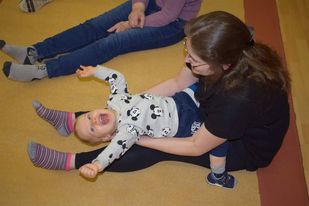 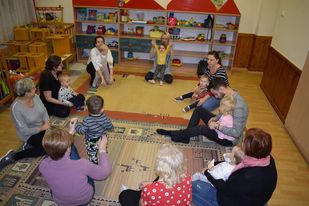 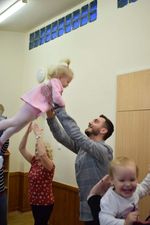 
Szülő-gyermek kézműves programokÜnnepekhez, jeles napokhoz kapcsolódó jó hangulatú alkotó estek szervezése a nevelési év folyamán.A 2021-2022. nevelési év kezdetén valamennyi csoport az évszakhoz kapcsolódóan szülő-gyermek programot szervezett. 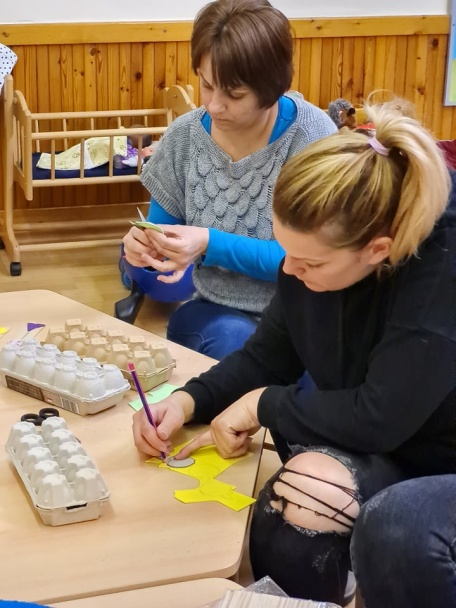 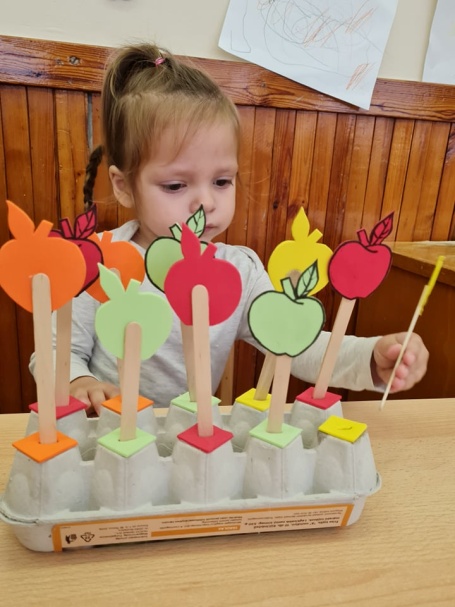 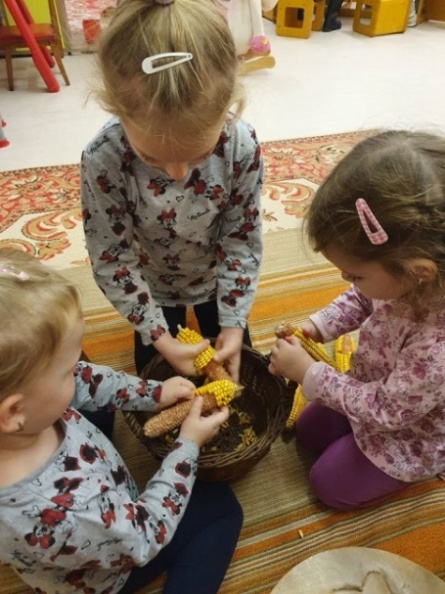 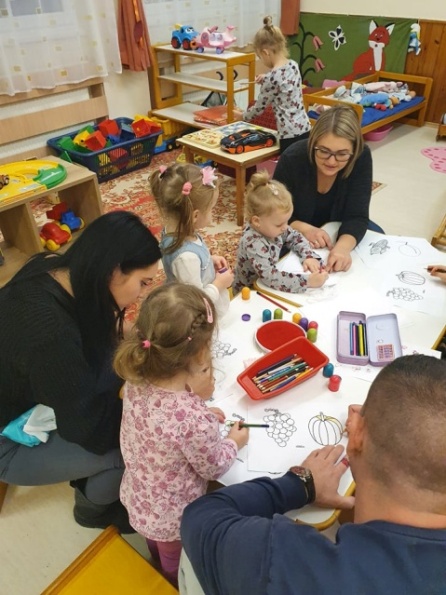 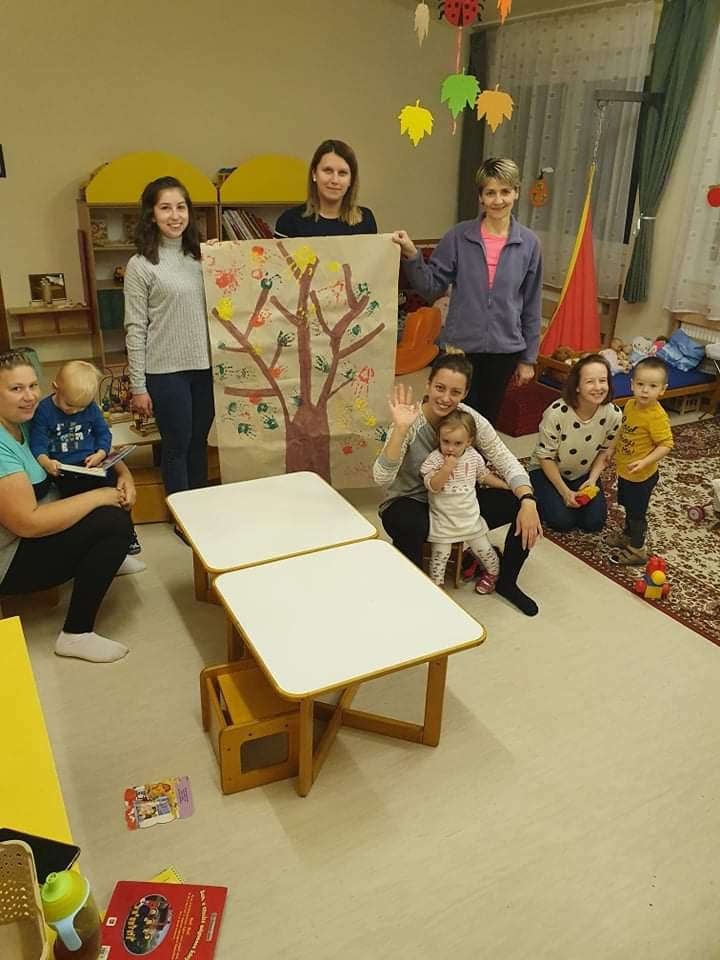 BábszínházÉvről-évre rendszeresen szervezünk a gyermekek számára bábszínházat az intézményben. Városi Baba-Mama Klub látogatása, EKIK rendezvényei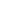 Rendszeres résztvevői vagyunk a Tiszavasvári Városi Könyvtár Baba-Mama Klub foglalkozásainak. Óriási élmény volt a gyermekek számára az EKIK által szervezett Gryllus Vilmos „Ősz szele zümmög…” című előadása. A fotókon látható csillogó gyermekszemek is erről árulkodnak.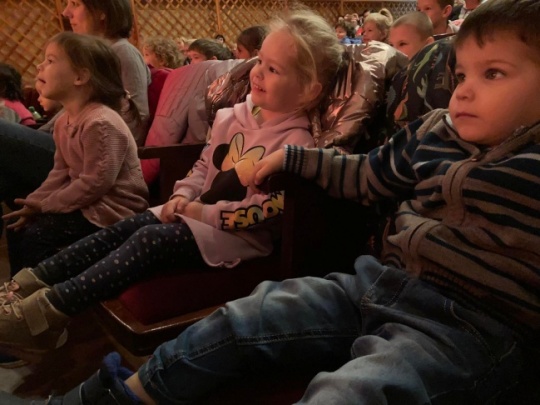 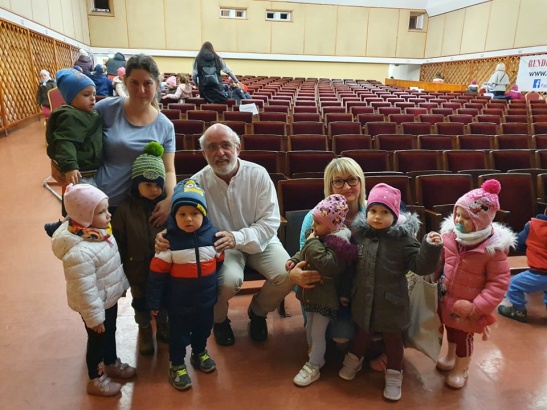 A bölcsőde szakmai programjában is megfogalmazzuk „a tanulás segítésének elvét”.A kisgyermeknevelő az élményszerzés lehetőségének biztosításával, személyes példamutatással, az egyes élethelyzeteknek a gyermek számára átláthatóvá, befogadhatóvá, kezelhetővé tételével, a tapasztalatok feldolgozásának segítésével, az egyes viselkedésformákkal való próbálkozások bátorításával segíti a tanulást.A nevelő a gyermek életkori sajátosságainak és egyéni fejlettségének megfelelően segíti az identitástudat kialakulását és fejlődését, segíti a saját és más kultúra, és hagyományok megismerését és tiszteletben tartását.Ezen szakmai elv mentén szervezzük a bölcsődében, életkorhoz igazodóan a különböző ünnepek megismerését a farsangolást, a Föld Napját, a Mikulás ünnepséget, az ünnepekhez kapcsolódó kézműves foglalkozásokat, jeles napok megünneplését.Boldog szülinap a Kisvakond csoportban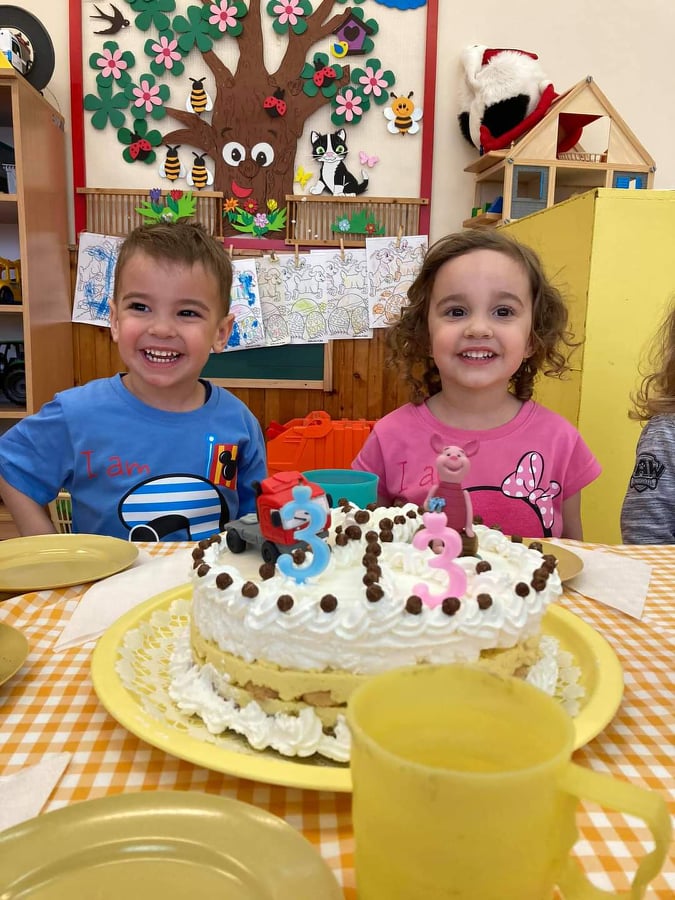 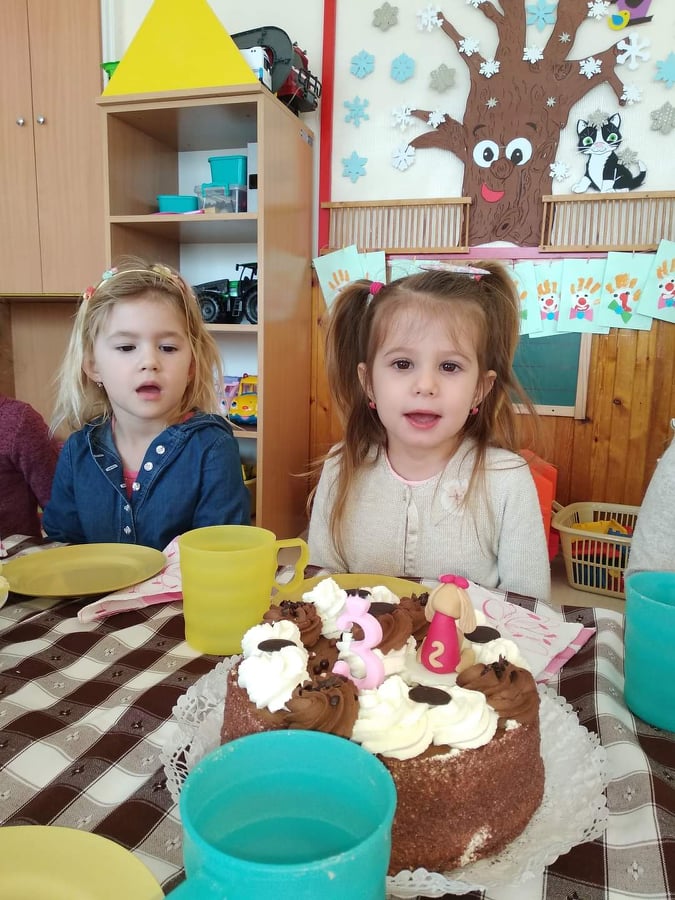 2021. február – FarsangA farsangra való előkészület egy szülőkkel közös munkaesttel kezdődik, és a gyermekek számára egy vidám délelőttel teljesedik ki. A COVID járvány miatt sajnos a jelmezkészítő munkaest elmaradt. A szülők otthonukban készítették el a gyermekeik jelmezét.Nyuszi fiúk – nyuszi lányok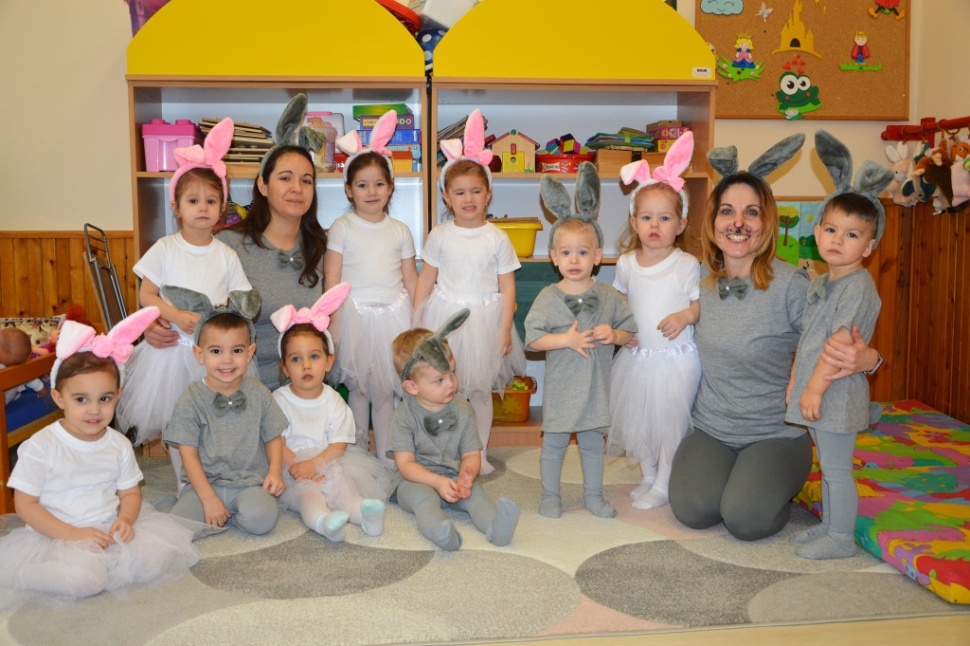 A Katicák tánca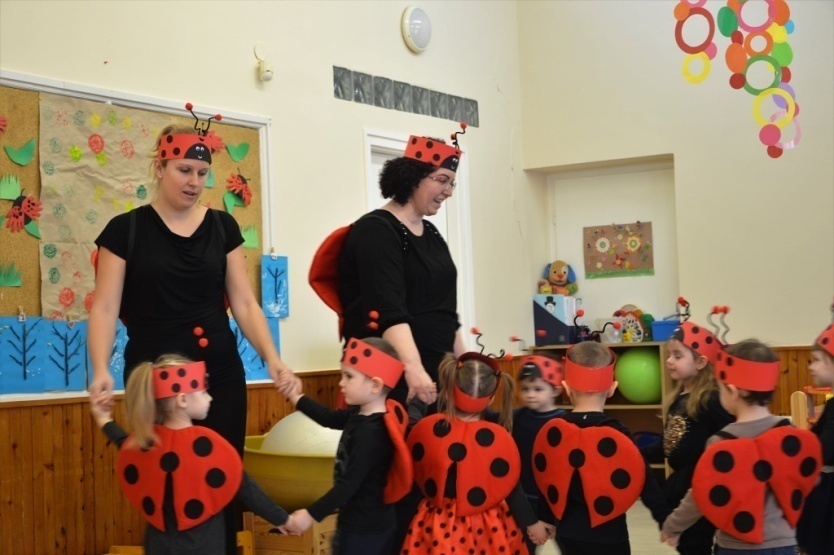 A Jótündérek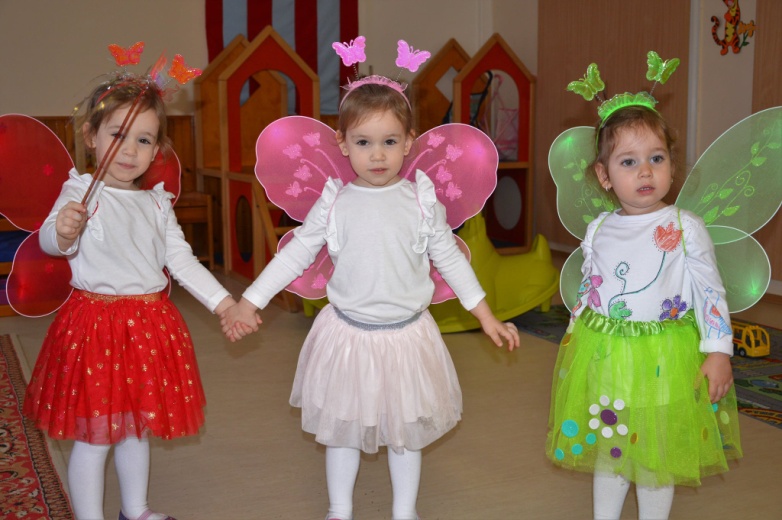 Kicsi Szamóca                                                                        A bátor Tűzoltó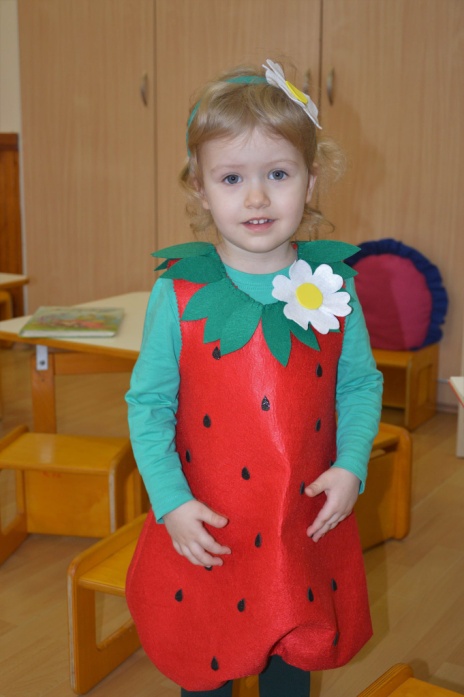 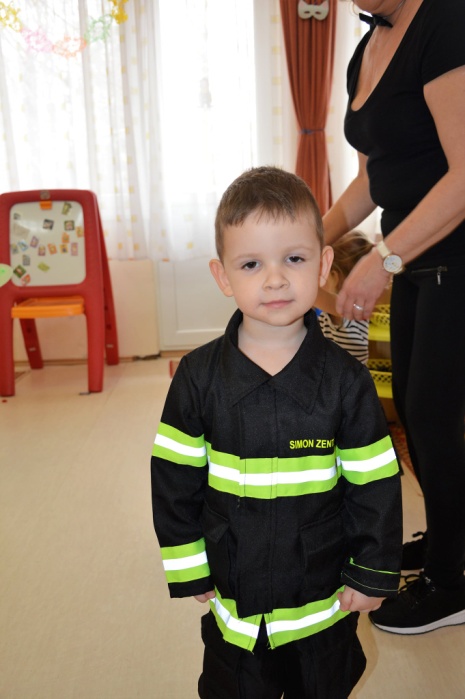  2021.április 22. – A Föld napjaA természetismerethez, mint kiemelt nevelési célhoz kapcsolódóan 2021. április 22-én a Föld Napja alkalmából a gyermekekkel közös növényültetéssel erősítjük a természet szeretetét.Évek óta hagyományt teremtettünk azzal, hogy ezen a napon a gyermekekkel közösen virágokat ültetünk. A tevékenység alkalmat nyújt arra, hogy a környezet védelmének, ápolásának fontosságát ebben a korai életszakaszban kialakítsuk. A tevékenységbe ágyazott tanulás, a szépérzék fejlesztése szintén megjelenik ebben a munka jellegű tevékenységben. 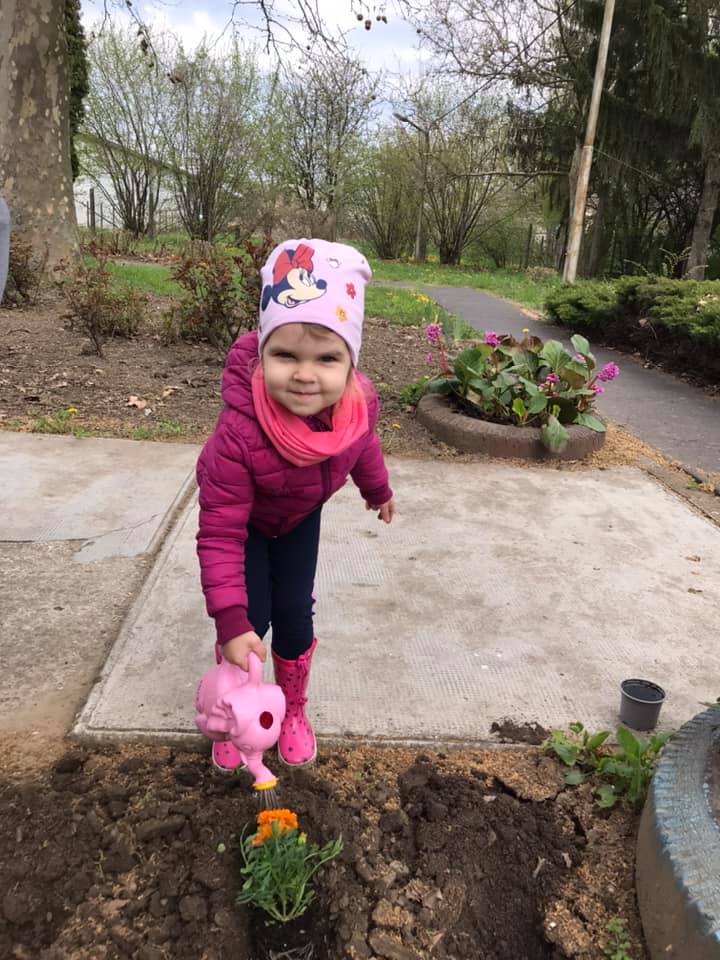 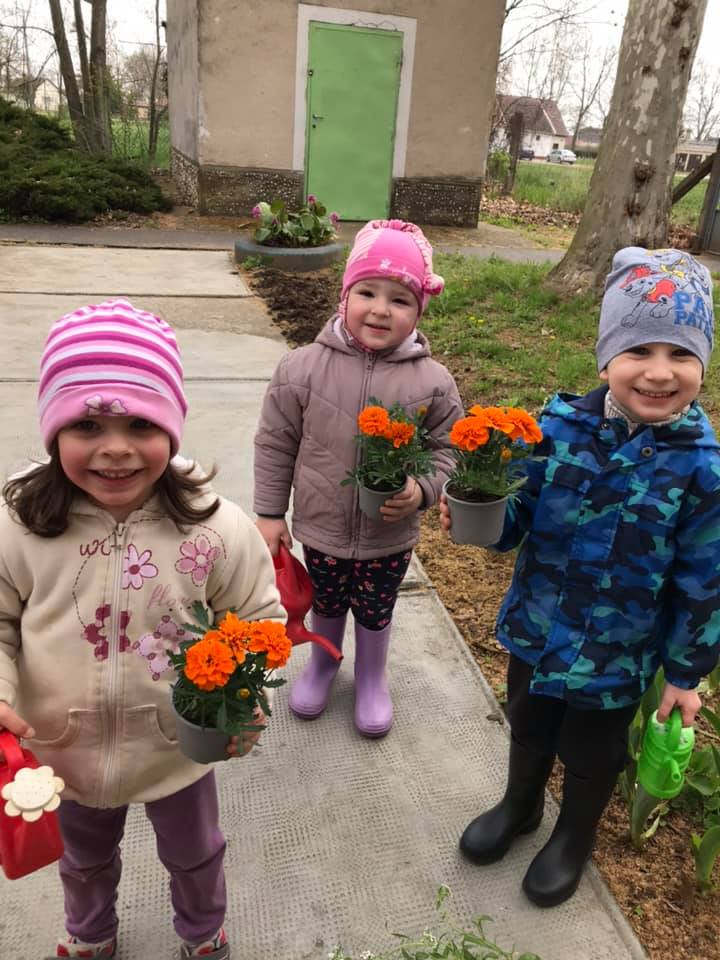 2021. december - Mikulás ÜnnepségA Mikulás Napi ajándékozás a gyermekek számára nagy öröm forrása. Legnagyobb ajándék számukra a játék, amit a Mikulás a puttonyában hoz el nekik. Az évi játék beszerzésre fordítható pénzeszközöket erre az időpontra tartalékoljuk. Forrásaink az alábbiakból tevődtek össze:szülők anyagi támogatásából vásárolt eszközöka bölcsőde alapítványának támogatásából vásárolt eszközökCsupa öröm!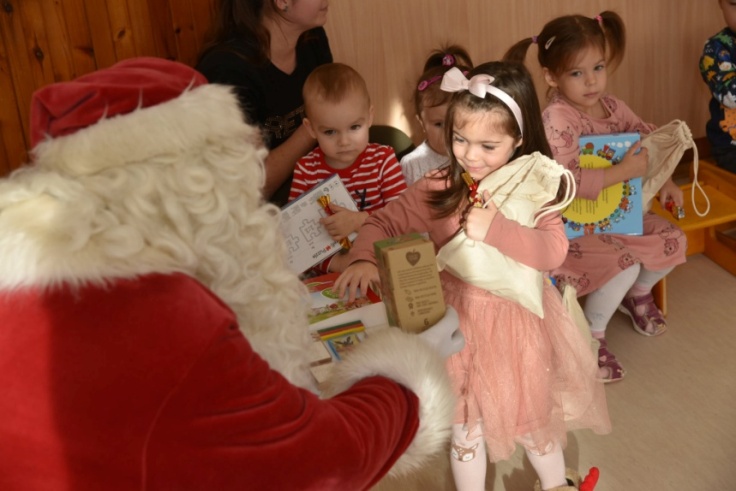 Jó gyerekek ajándéka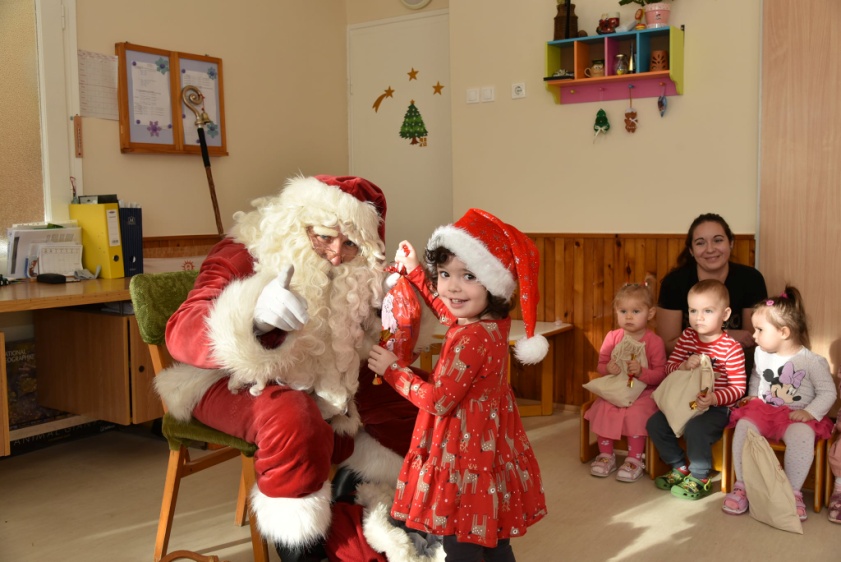 Családi Nap13 éve minden évben a Gyermeknaphoz kapcsolódóan szülő-gyermek-bölcsőde programként kerül megrendezésre a bölcsődei Családi Nap. Egyfajta „bölcsődekóstolgató” is, mert erre a napra meghívjuk a leendő bölcsődéseinket és a szüleiket is. 2021-ben ez egy bölcsődei gyermeknapra korlátozódott, ahol nem mindennapi programokkal igyekeztünk különlegesebbé tenni ezt a napot.Ami nem maradhat el: a légvár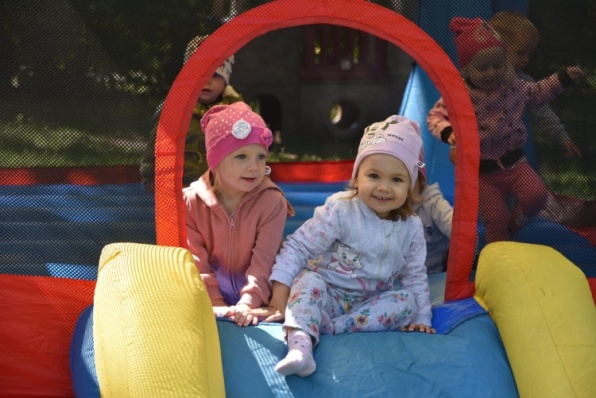 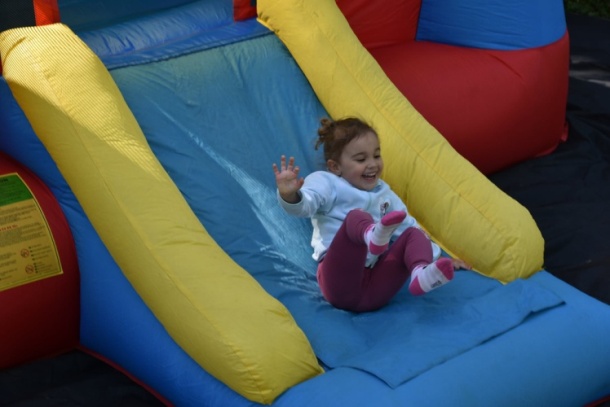 Kis állat simogatás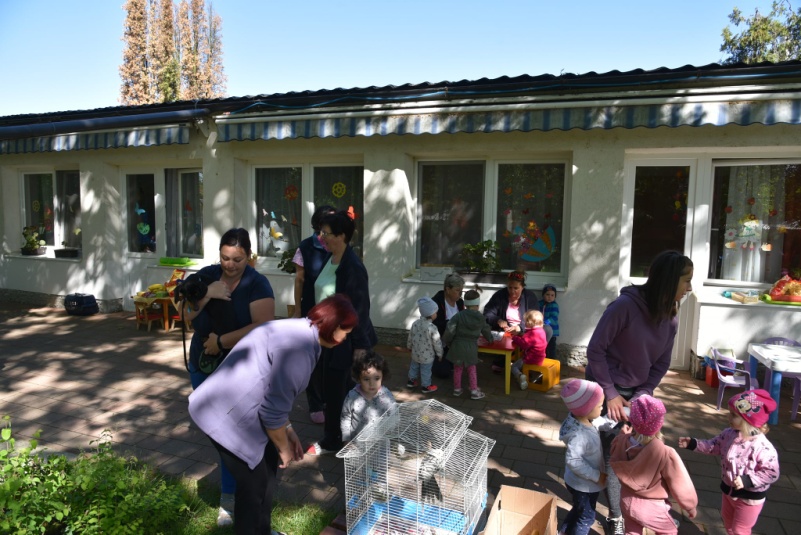 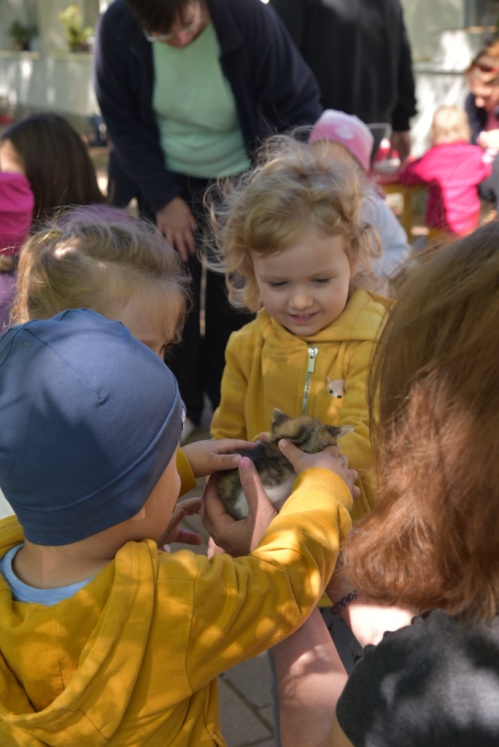 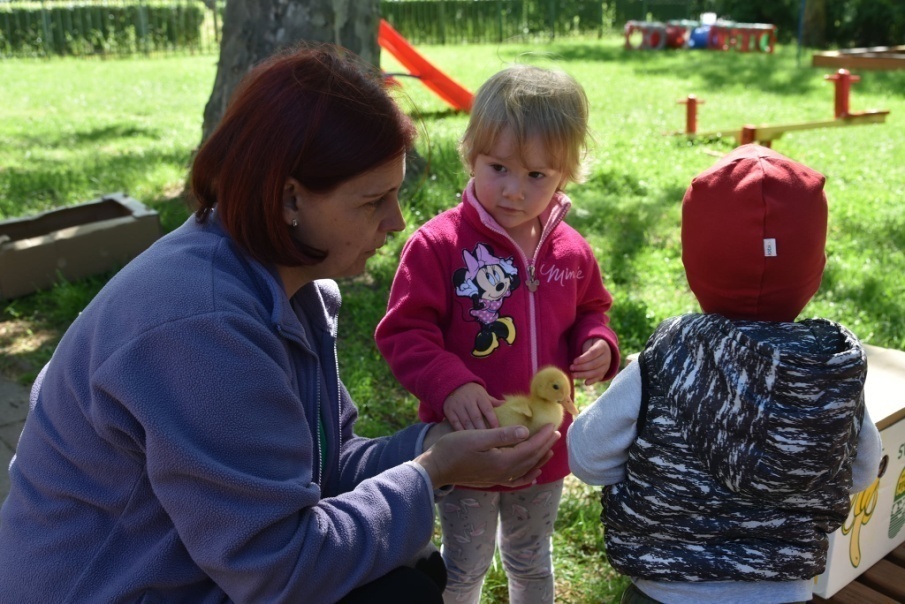 Csillámtetoválás is készült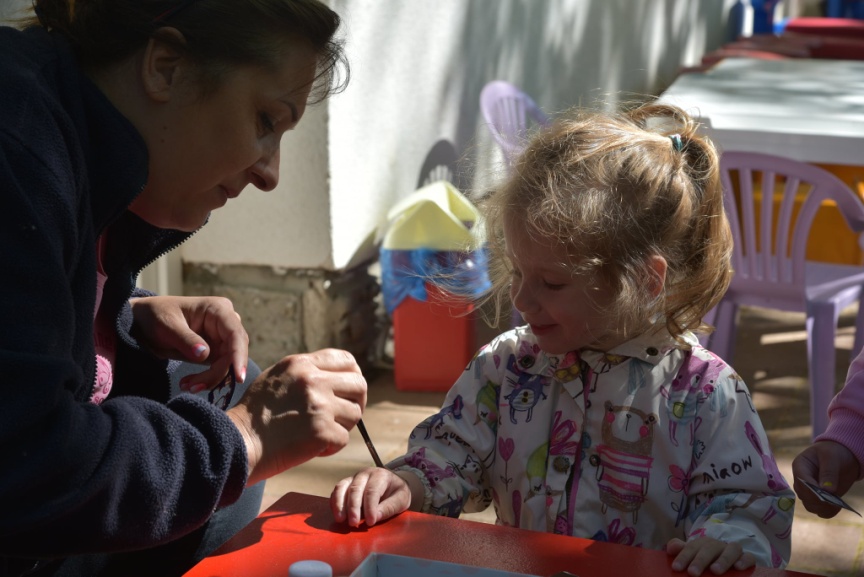 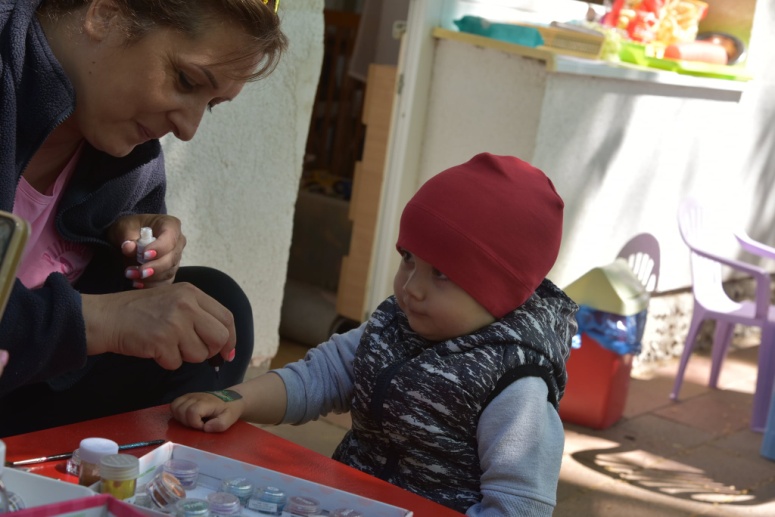 2021. május - Anyák Napi ünnepségÉvek óta rendszeresen megrendezésre kerülő ünnepség, melynek természetes célja az édesanyák köszöntése „bölcsis módon”. 2021-ben a járványhelyzetet figyelembe véve valósult meg az Édesanyák köszöntése: a gyermekcsoportok külön-külön készültek versekkel, dalokkal, melyeket egy csokorba összekötve, videofelvétel formájában „nyújtottak át” az Anyukáknak. A közösen elkészített ajándék sem maradhatott el.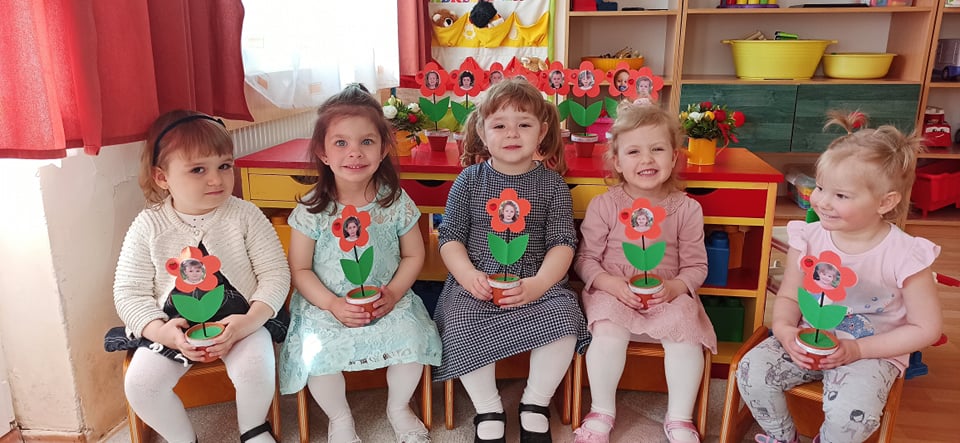 Apró kezek ajándéka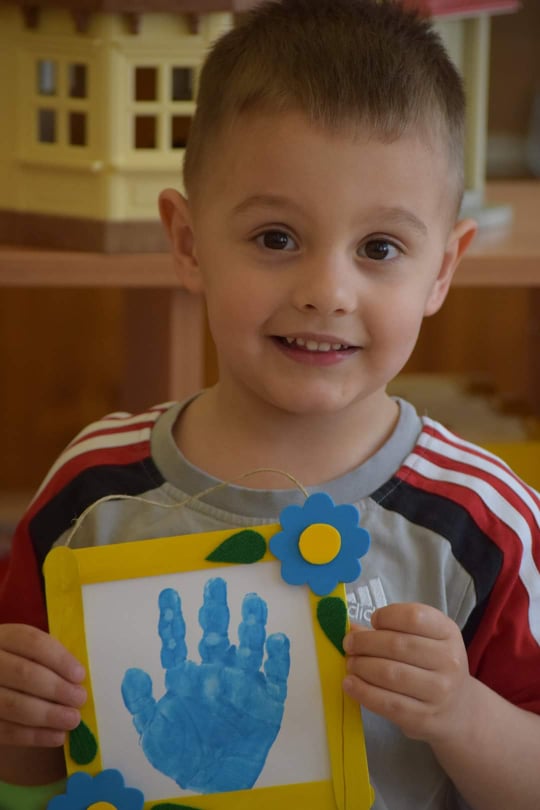 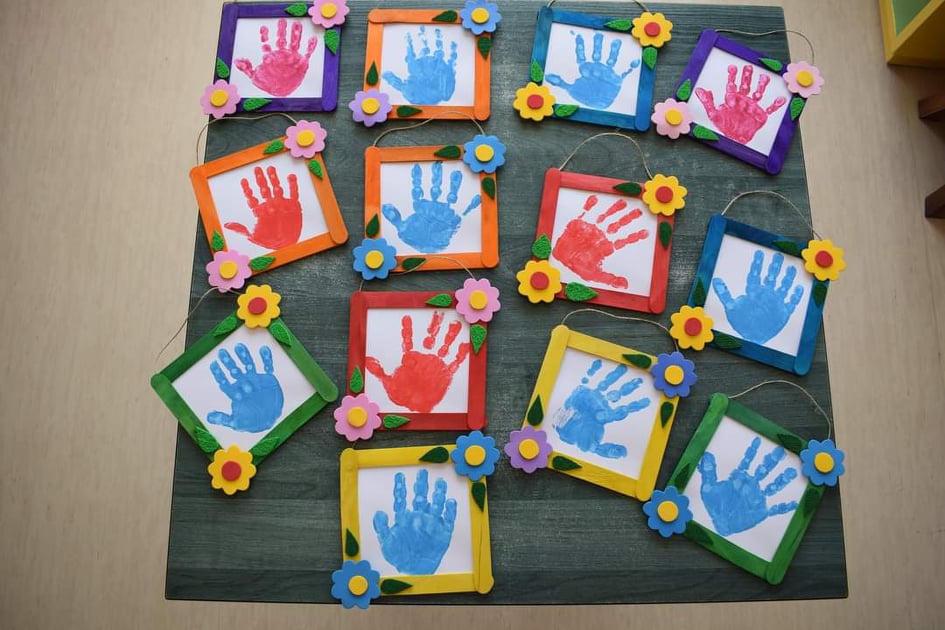 2021. április 21. - Magyar Bölcsődék Napja1852-ben ezen a napon nyílt meg az ország első bölcsődéje Pesten. Ennek emlékére a Szociális és Munkaügyi Minisztérium 2010-ben hivatalosan is a bölcsődék napjává nyilvánította április 21-ét. 2014-től pedig gondozás-nevelés nélküli munkanappá tették számunkra ezt a napot.2021-ben hatodik alkalommal ünnepeltük volna meg városunkban a Magyar Bölcsődék Napját. A járványhelyzet miatt sajnos ez a rendezvény nem valósulhatott meg. A kollektíva számára egy közös kerékpártúra jelentette az ünneplést, a csapatépítést.2015. évben a Magyar Bölcsődék Napjának alkalmából, a „Kicsi vagyok én..” Bölcsődei Alapítvány létrehozta „Az év kisgyermeknevelője” alapítványi díjatA kiemelkedő gondozó-nevelő tevékenységet végző, szakmai kompetenciáját magas szinten érvényesítő, a bölcsődei gondozás-nevelés elismerését, elismertségét, nagymértékben elősegítő kisgyermeknevelő ezen erőfeszítésének  elismeréséhez és támogatásához.Az ünnep alkalmából kerül átadásra az „Év kisgyermeknevelője” Alapítványi díj. Ebben az évben – rendhagyó módon – nem áprilisban, hanem júniusban, a nagycsoportos gyermekek búcsúünnepségén került átadásra ez a megtisztelő díj. A kollektíva és az alapítvány kuratóriumának döntése alapján 2021-ben a nyugdíjba vonuló intézményvezető, Reznek Istvánné kaphatta meg ezt az elismerést. 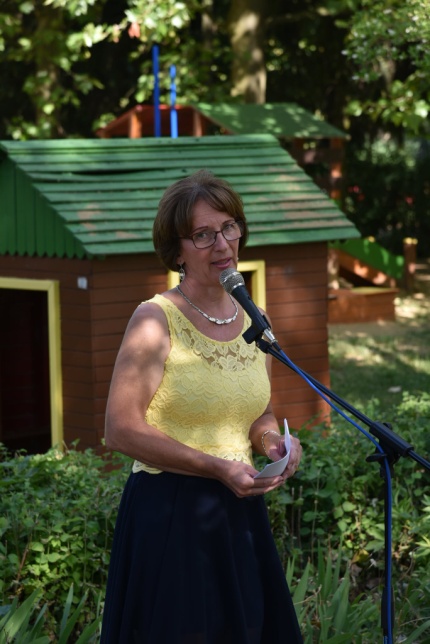 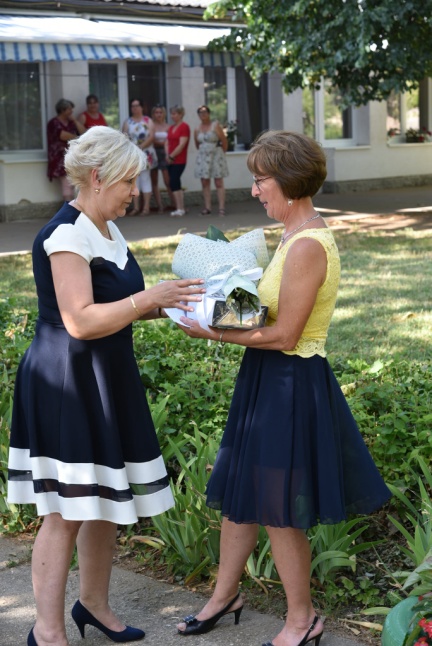 A szakmai konferenciák, rendezvények 2021-ban elmaradtak.2020-2021 nevelési év zárása, óvodás gyermekek búcsúzásaMinden évben megrendezésre kerülő ünnepség. A nevelési év zárásaként az óvodába távozó gyermekek közös játékaikból, mondókáikból, énekeikből kötnek egy jelképes csokrot.2021-ben hagyományos módon, a szülők, a nagyszülők előtt adhatták elő a gyermekek a kis műsorukat.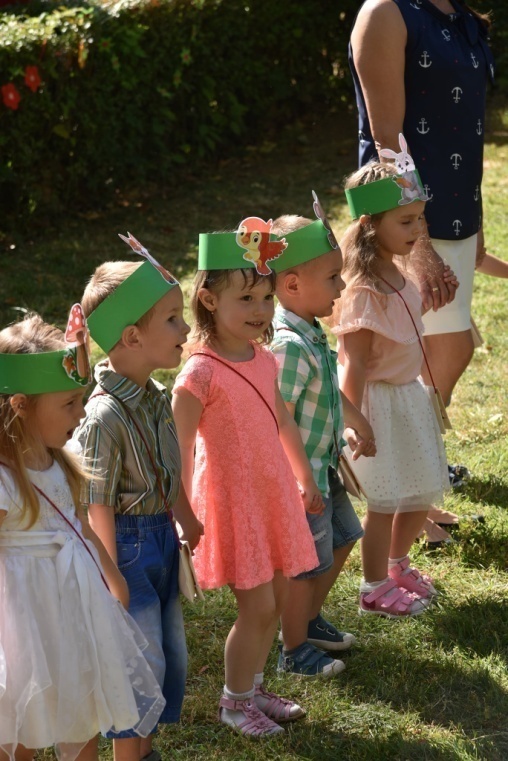 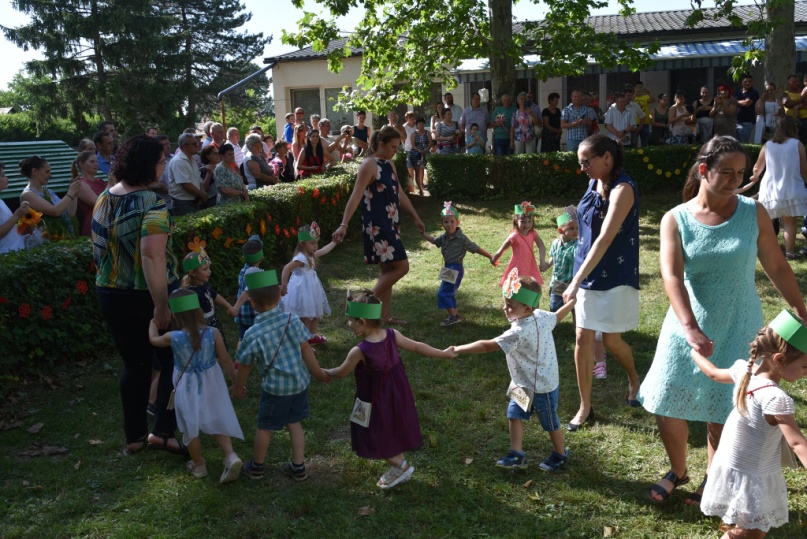 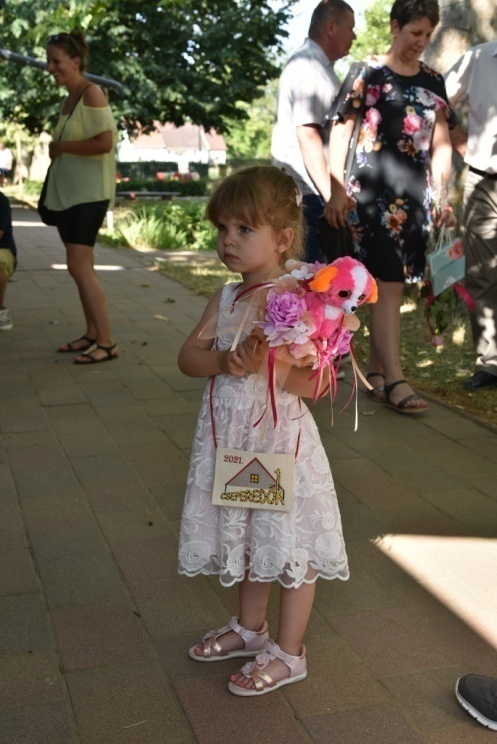 A búcsúzó Gomba csoport és a Napocska csoport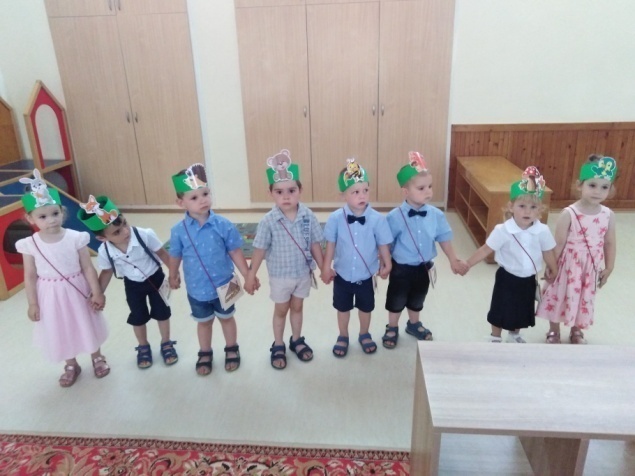 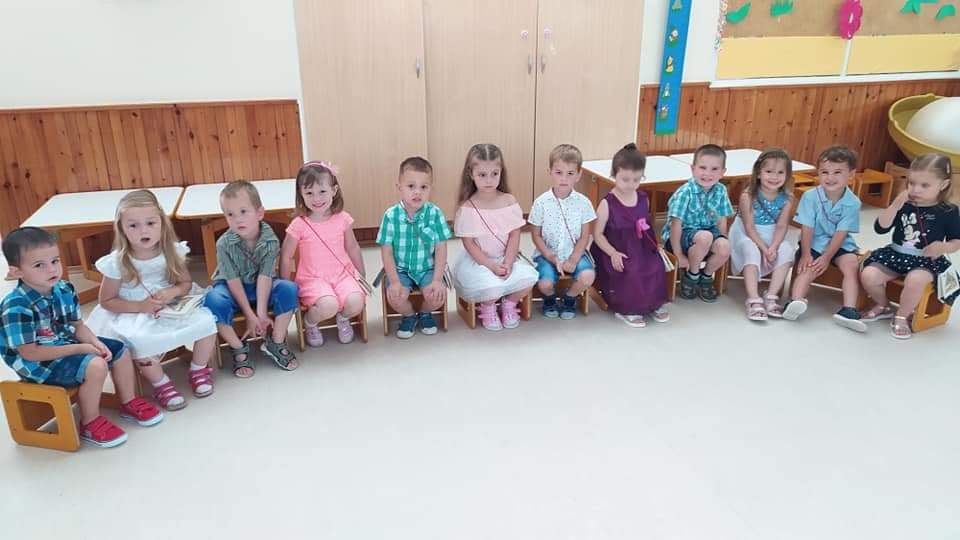 Tárgyi feltételeinkAz intézmény 1974-ben épült, akkori bölcsődei típusterv alapján. A bölcsőde három gondozási egységből és kiszolgáló egységből áll. Minden gondozási egység külön bejáratú, terasz és udvarrész tartozik hozzá.Épületszerkezeti adottságokA gondozási egységek burkolata az előtérben, átadóban, fürdőszobában, bilizőben, kiszolgáló egységben a földön hidegburkolat, a vizes helyiségekben a falon 2 méter magasságig mosható csempe.A csoportszobák padozata műanyag padlóburkoló és laminált padló, a falat egy méter magasságig mosható, ütésálló faburkolat borítja.A burkolatok épek, modernek.Épületgépészeti adottságokAz intézmény fűtése központi fűtés, mely gázenergiával működik. Meleg víz ellátását is gázüzemelésű bojler biztosítja, és a kimenő meleg víz hőmérsékletét egy keverőtartállyal lehet beállítani. Így elkerülhető a forrázás a gyermekcsoportokban.A csoportszobák megvilágítása a nap nagy részében –a fekvéséből adódóan - természetes. Mesterséges megvilágítása közvetlen módon történik, melyek direkt hatását a falak világos színe, a padló és a padozat fénytelensége hivatott ellensúlyozni. A világítás egyenletességét az egymástól másfél méterre elhelyezett fényforrások biztosítják.A terasz közvetlenül kapcsolódik a gyermekszobákhoz. Kő burkolatú, a csoportszobákkal és az udvarral azonos szintmagasságú, összesen 162 négyzetméter alapterületű. Árnyékolása mozgatható ponyvával történik.A kert szintkülönbség nélkül kapcsolódik a csoportszobákhoz és a teraszhoz. A három gondozási egységhez sövénnyel elválasztott külön udvarrész tartozik. A kertben kövezett és füves rész található, ezen kívül homokozók, padok, mászókák.  Az intézmény épületgépészeti fejújítására 2006-ban került sor. Ekkor történt meg a nyílászárók cseréje is, a hagyományos fa nyílászárókat műanyagra cserélték. Ezzel egyidejűleg a külső homlokzat hőszigetelése nem valósult meg, és már a következő évben problémaként jelentkezett az épület penészedése.A rendelkezésünkre álló eszközökkel (festés, penészedést gátló szerek alkalmazása) próbáljuk visszaszorítani a terjedését, de végleges megoldást az épület homlokzati hőszigetelése jelentene.Minden csoportszobában jelentkező probléma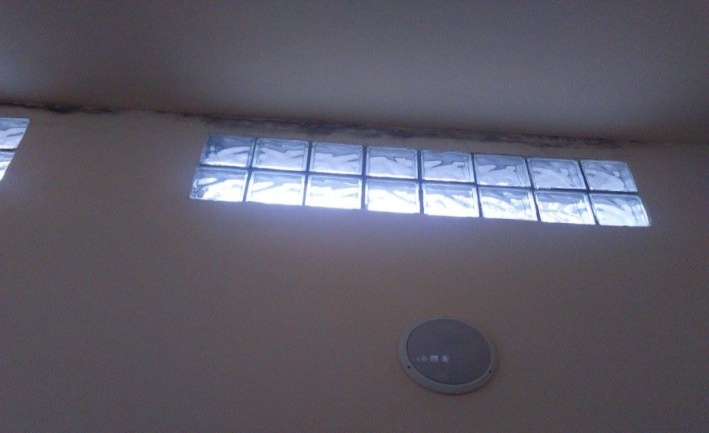 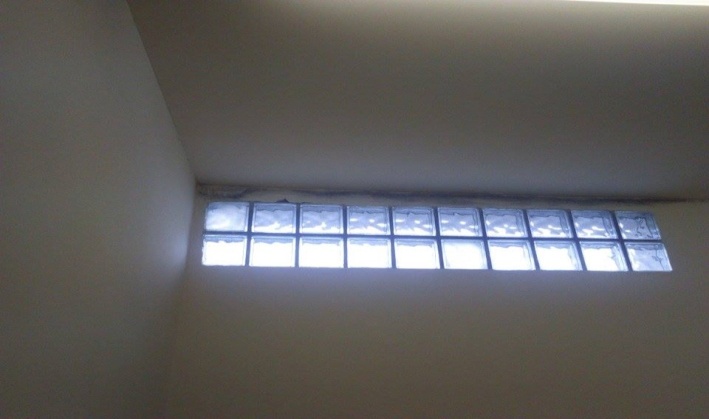 2021. évben megvalósult karbantartási munkák:egy gondozási egység és a hozzá kapcsolódó helyiségek festése és mázolásaudvari játékok festésea játszóudvarhoz kapcsolódó nagykapu készítéseegy gondozási egységhez tartozó, udvarhoz kapcsolódó kiskapu készítése2021. júliusában észlelt süllyedésből eredő repedések, megrongálódások javításaUdvari játékok festése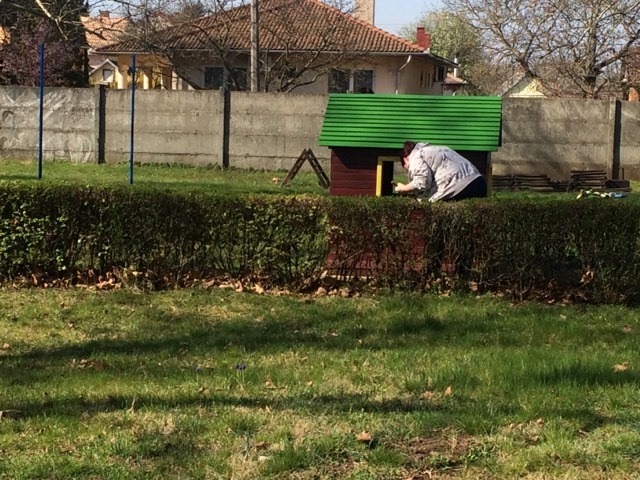 Az intézmény működését segítő társadalmi szervezet„Kicsi vagyok én..” Alapítvány a Bölcsődés Gyermekekértbölcsődei alapítvány 2000-ben jött létre.Célja: A bölcsődében nevelt, szociálisan hátrányos helyzetű gyermekek támogatása, a bölcsődében nevelt gyermekek gondozási-nevelési feltételeinek javítása, a gyermekek egészséges életmódját, egészség megőrzését segítő programok, szolgáltatások támogatása. A kisgyermeknevelők munkájának segítése, képzéseken, továbbképzéseken való részvételük támogatása. A kiemelkedő gondozó-nevelő munkát végzők munkájának elismerése.2021-ban nyújtott támogatása:Bölcsődei rendezvények támogatása Gyermeknapi rendezvény, Mikulás ünnepSzolgáltatások támogatásaSó szoba üzemeltetési költségeinek finanszírozásaEszköztámogatás181 425.- Ft értékben játékeszközökkel gazdagította az intézmény eszköz állományát.Pályázatok2021. évben a Tiszavasvári Városért Alapítványhoz benyújtott pályázat eredményeként 200 000.- Ft támogatásban részesült a bölcsőde Pillangó csoportja. Ebből az összegből főként nagymozgásos játékokat vásároltak, de diavetítő, vizezős-pancsolós játék, valamint udvari pad asztallal is beszerzésre került.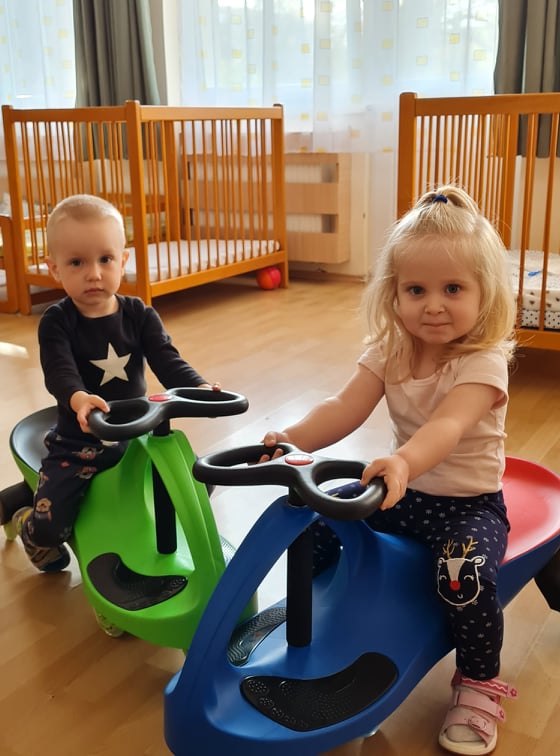 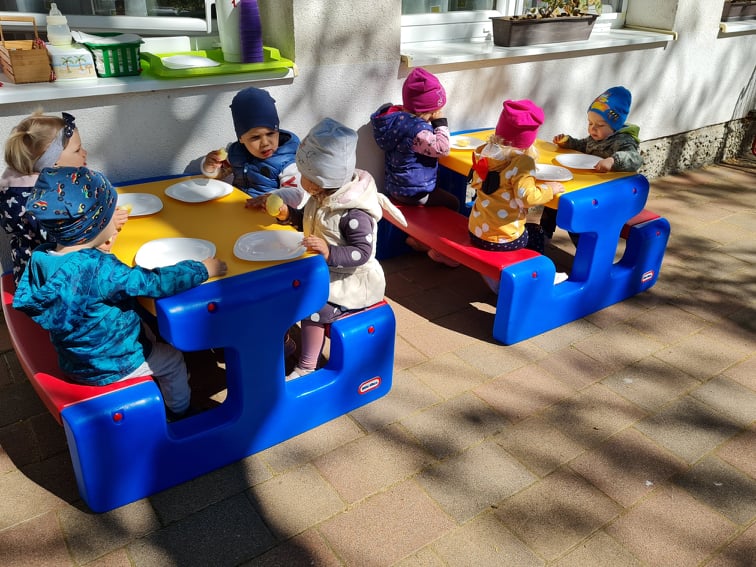 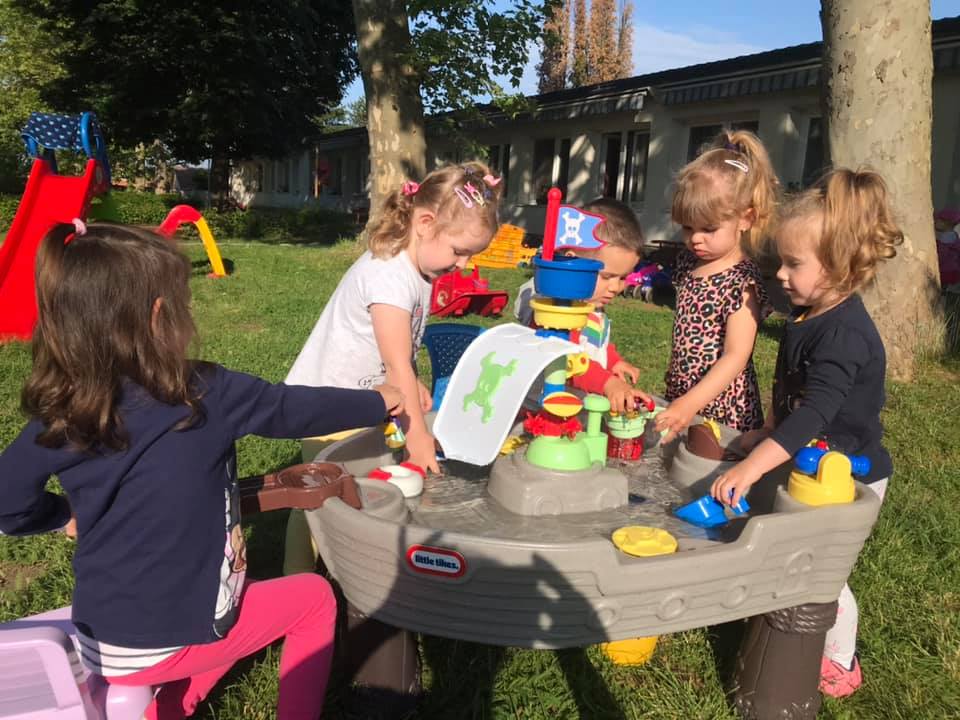 Az intézmény Napocska csoportja pályázatot nyújtott be a Gyurmavilág Kft. által meghirdetett kiírásra. A benyújtott pályázatot támogatásra érdemesnek ítélték, melynek eredményeként a csoport 132 000.- Ft összegben az alábbi termékeket kapta:20 kg gyurma 10 színben10 liter 10 színű tempera10 doboz, egyenként 12 színű maxi színes ceruza10 doboz, egyenként 12 színű zsírkréta6 doboz, egyenként 6 színű vízfesték100 lap A/4 méretű színes dekor karton 10 színben100 lap A/4 méretű dekor gumi 10 színben200 db színes spatula2 liter kenhető ragasztóSzülői támogatásokA támogatások említésénél a szülői hozzájárulásokat is meg kell említeni, hiszen évről évre jól szervezett SZMK működik az intézményben.2021. évben:Az előző évekhez hasonlóan jövedelemadójuk 1%-val támogatták a bölcsődei alapítványtAz alapítvány részére ezen felül felajánlásokat tettek (ezzel hozzájárultak az alapítvány céljainak megvalósításához)A bölcsődei rendezvények megszervezéséhez konkrét munkával, és anyagi hozzájárulással nyújtottak segítséget.Életképek a gyermekek, a gondozó-nevelő munka mindennapjaibólA Montessori eszközökkel élmény tevékenykedni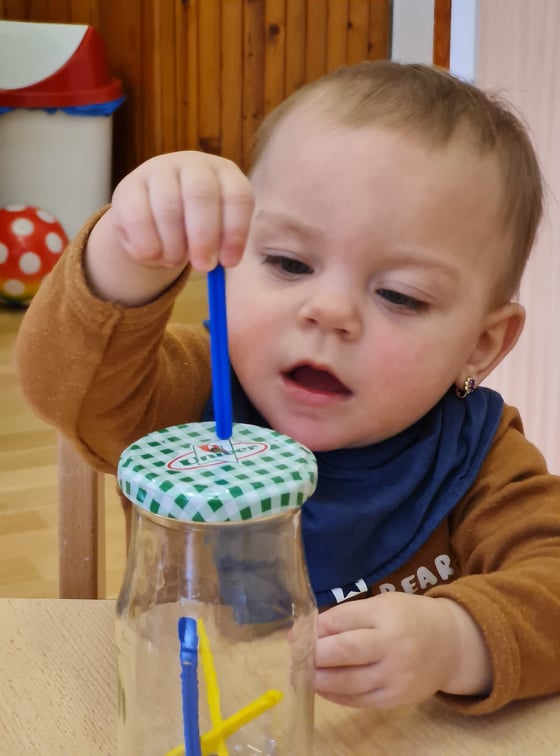 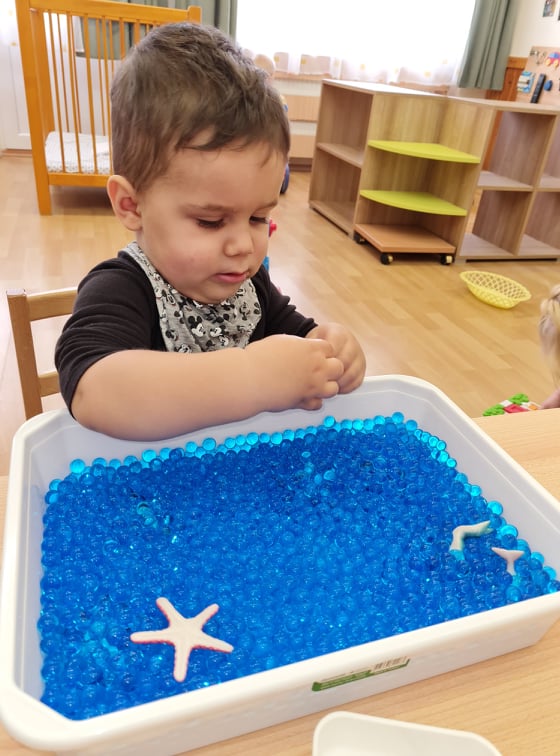 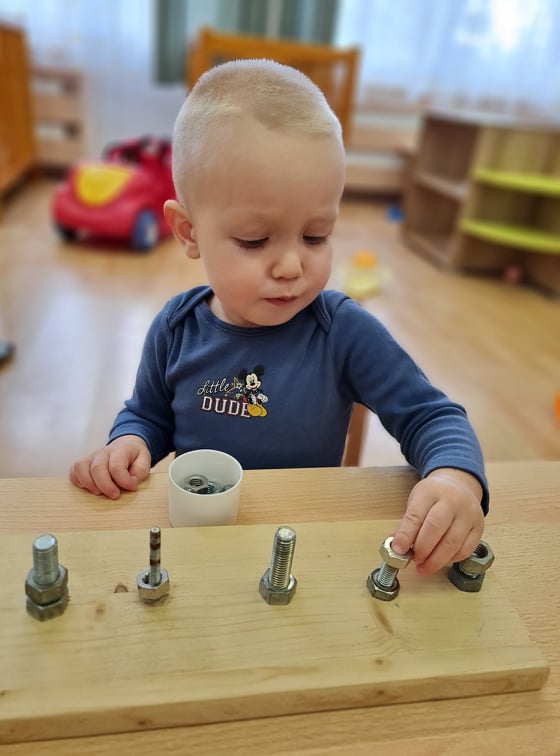 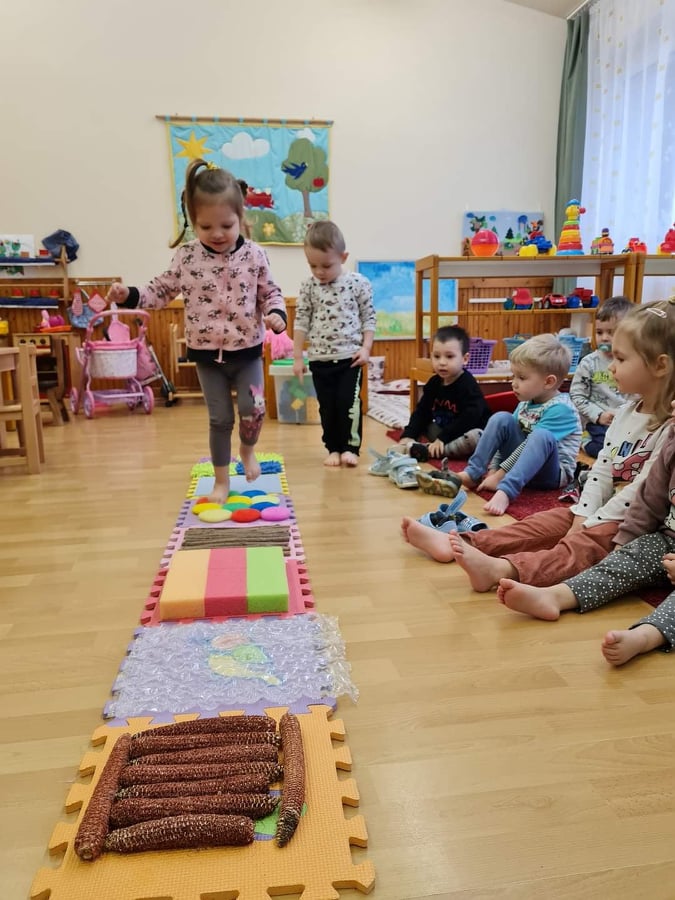 A megunhatatlan, örök kedvenc, a LEGO                        Szerepjáték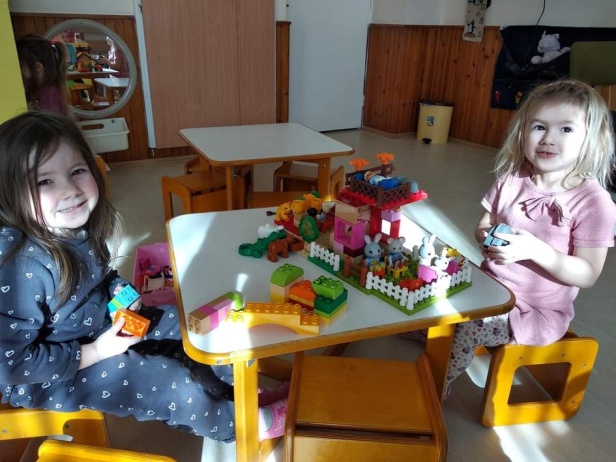 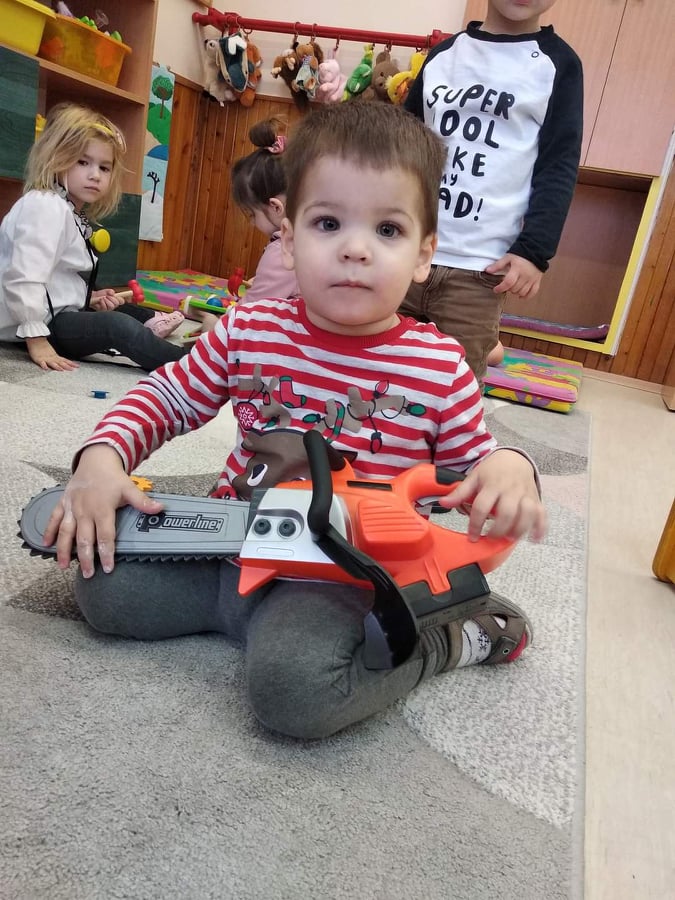 Jó az udvaron télen-nyáron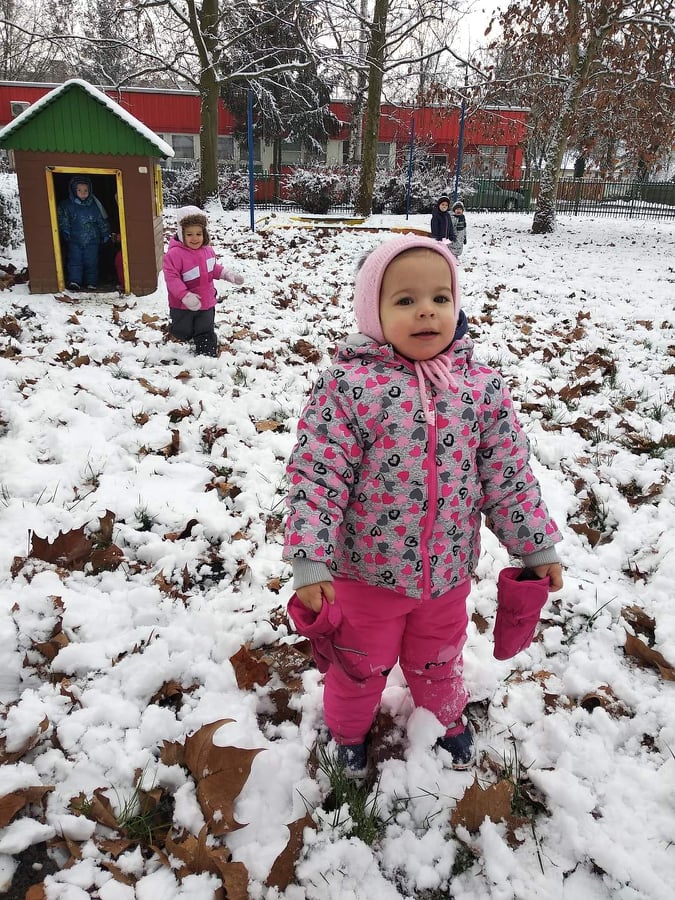 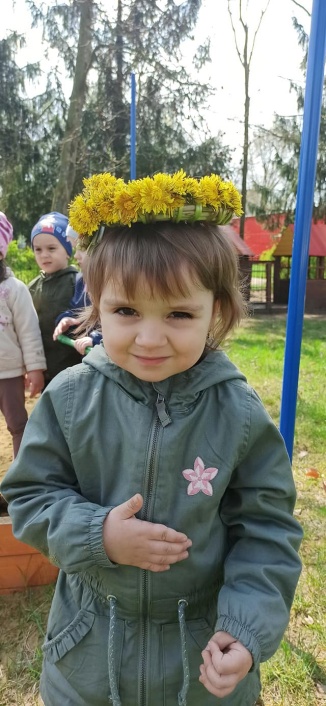 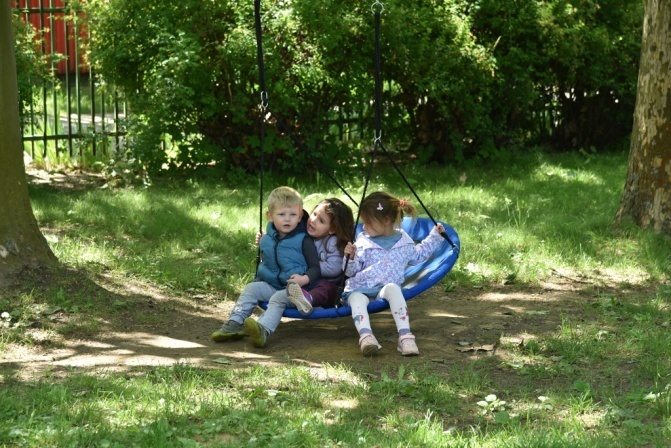 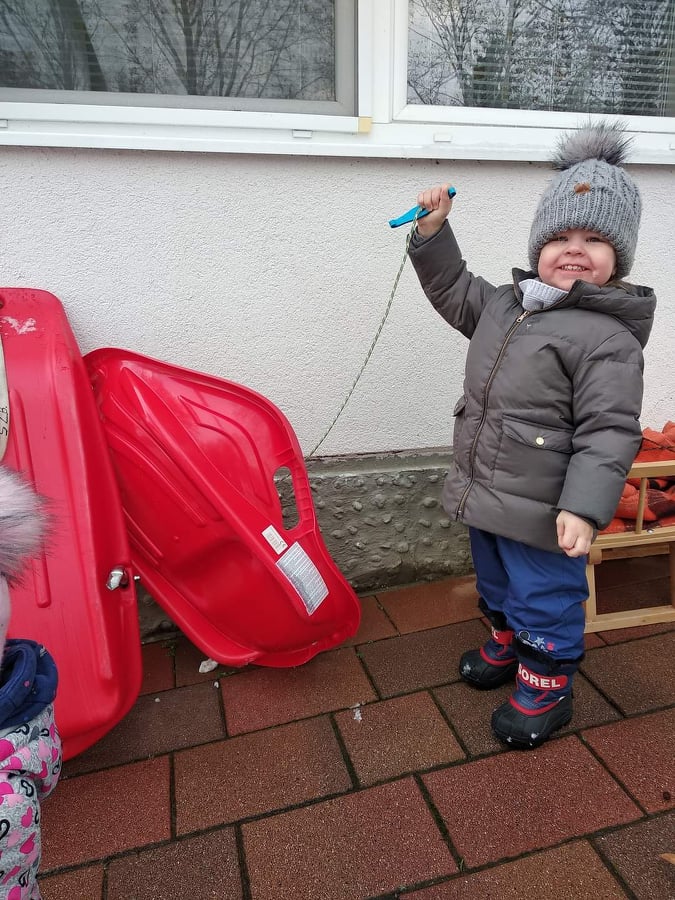 A tevékeny délelőtt után kellemes pihenés a teraszon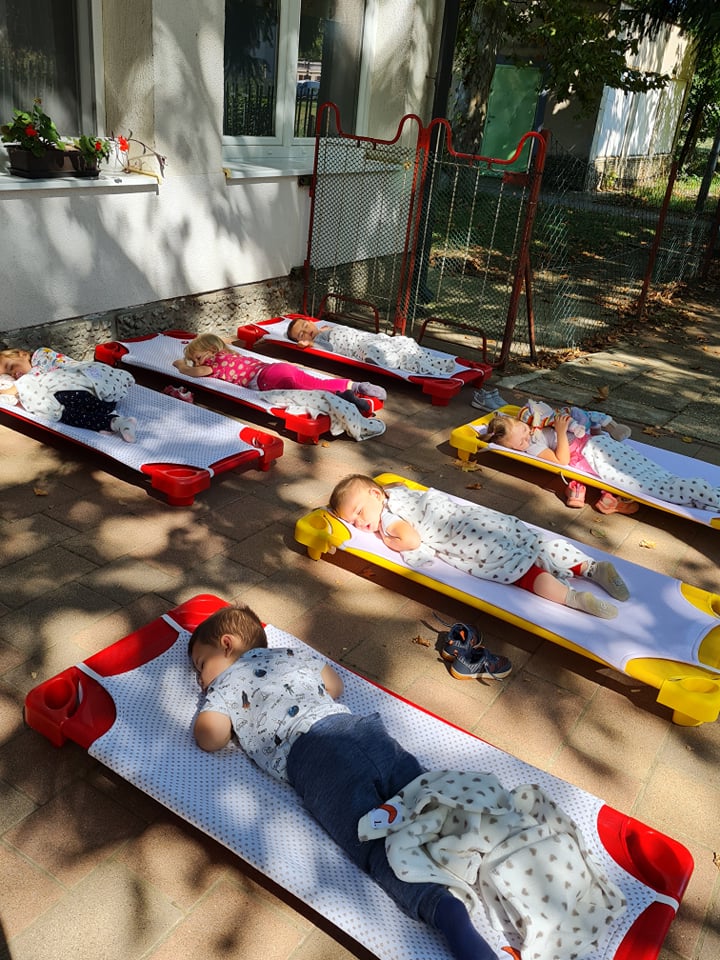   A 2021. évi gondozó-nevelő munkát végzők 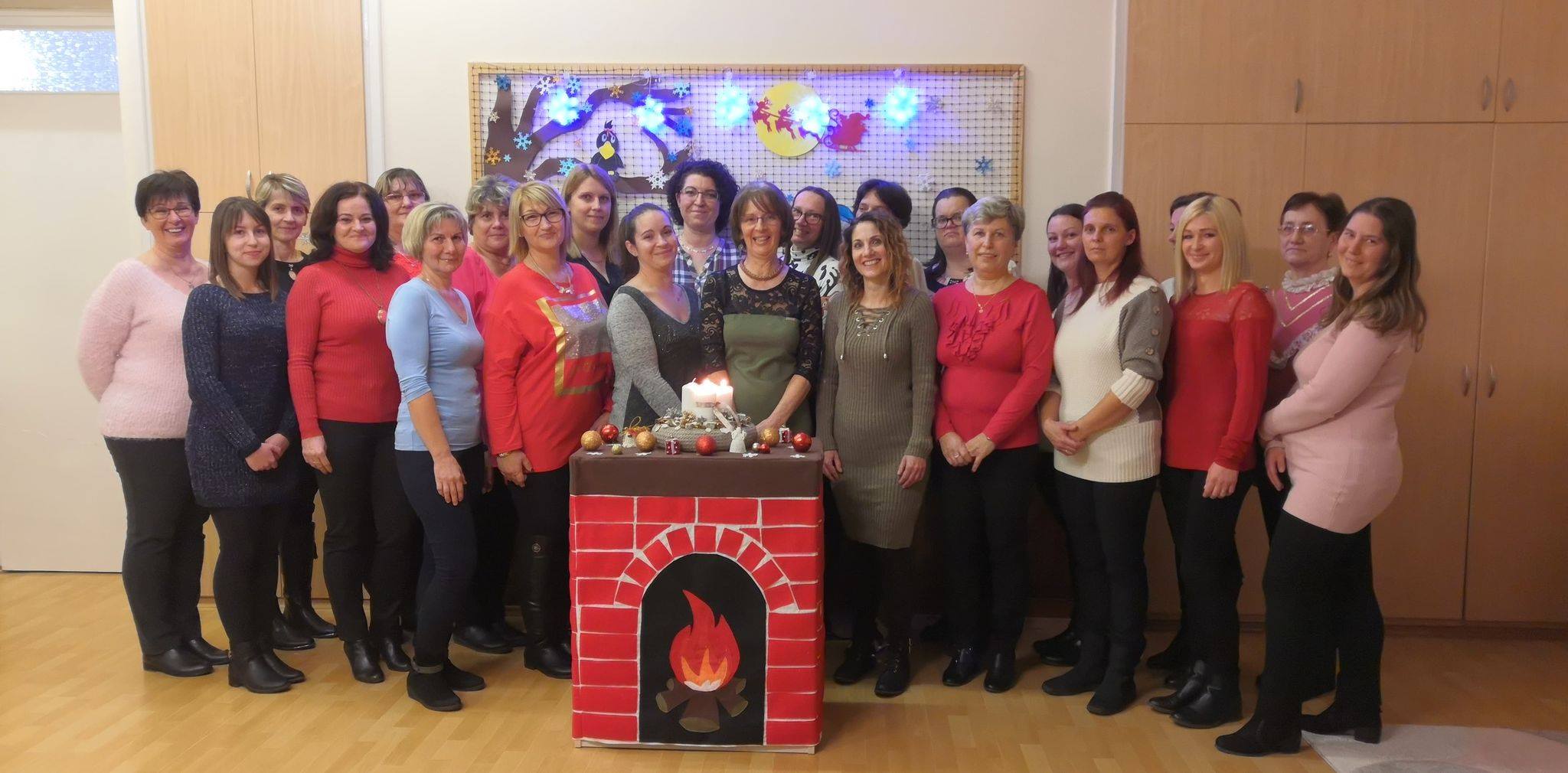 Tiszavasvári,  2022.03.07.                                                                                                 Munkácsi Ágnes                                                                                                 intézményvezetőKormányzati funkció megnevezésekormányzati funkció számagyermekek bölcsődében és mini bölcsődében történő ellátása104031Intézményen kívüli gyermekétkeztetés104037Gyermekétkeztetés bölcsődében104035szünetétkeztetési napok sz.adagok számatavaszi szünet2 242nyári szünet5410076őszi szünet5720téli szünet7938Összesen6811976Napi átlag létszám176